ИНФОРМАЦИЯО СОЦИАЛЬНО-ЭКОНОМИЧЕСКОМ РАЗВИТИИМУНИЦИПАЛЬНОГО ОБРАЗОВАНИЯ ГОРОД КОГАЛЫМза январь - июнь 2017 годаОценка социально–экономического развития города Когалыма за январь - июнь 2017 года основывается на данных Территориального органа Федеральной службы государственной статистики по Ханты-Мансийскому автономному округу – Югре, структурных подразделений Администрации города Когалыма и учреждений города Когалыма.Деятельность Администрации города Когалыма в отчетном периоде была направлена на реализацию реформы местного самоуправления, решение вопросов местного значения, обеспечение комфортности, безопасности проживания жителей города, поддержание на достигнутом уровне и дальнейшее развитие социальной сферы города.ОБЕСПЕЧЕНИЕ УСТОЙЧИВОГО РАЗВИТИЯ ЭКОНОМИКИ И СОЦИАЛЬНОЙ СТАБИЛЬНОСТИ В ГОРОДЕ КОГАЛЫМЕ Распоряжением Администрации города Когалыма от 03.06.2016 №88-р утвержден План мероприятий по обеспечению устойчивого развития экономики и социальной стабильности в городе Когалыме на 2016 год и на период 2017 и 2018 годов (далее – План мероприятий).При разработке Плана мероприятий были учтены предложения структурных подразделений Администрации города Когалыма, Думы города Когалыма. Планом мероприятий предусмотрены меры, направленные на снижение издержек бизнеса, поддержку малого и среднего предпринимательства, развитие жилищного строительства и жилищно-коммунального хозяйства, а также мероприятия, направленные на обеспечение социальной стабильности, и мероприятия по осуществлению мониторинга и контроля ситуации в экономике и социальной сфере города Когалыма.ДЕМОГРАФИЧЕСКАЯ СИТУАЦИЯРазвитие демографической ситуации в городе Когалыме характеризуется сохранением позитивной динамики роста численности населения. По предварительным данным среднегодовая численность постоянного населения города Когалыма увеличилась по сравнению с аналогичным периодом 2016 года на 2,3% и составила 65,4 тыс. человек. Результатом является рост численности населения, который обусловлен как положительным естественным приростом населения, так и положительным сальдо миграции, о чем свидетельствуют следующие данные:В 1 полугодии 2017 года по предварительным данным родилось 389 младенцев, что на 98 младенцев меньше, чем за соответствующий период прошлого года. Число умерших осталось на уровне периода прошлого года составило 121 человек.Несмотря на уменьшение числа родившихся граждан в 1 полугодии 2017 года, по сравнению с аналогичным периодом 2016 года уровень рождаемости превышает смертность в 3,2 раза. Естественный прирост населения в январе-июне 2017 года составил 268 человека, что на 98 человек меньше аналогичного периода 2016 года.Коэффициент рождаемости на 1 000 человек среднегодового населения уменьшился по отношению к аналогичному периоду 2016 года на 1,63 промилле и составил 5,97 промилле. Коэффициент смертности населения остался на уровне периода прошлого года и составил 1,9 промилле. Вторым фактором демографического развития является миграционное движение населения.Миграционная ситуация в городе отмечается неустойчивостью процессов передвижения населения, что обусловлено специфическими условиями, характерными для северных территорий.Тенденция миграционной динамики населения по предварительным данным в 1 полугодии 2017 года характеризуется положительным сальдо.Количество прибывших граждан по предварительным данным уменьшилось на 10% и составило 1 489 человек, число выбывших из города уменьшилось на 5,6%, и составило 1 192 человека.Всего в миграционный оборот было вовлечено 2 681 человека, или 4,1% от общей численности населения города, в аналогичном периоде 2016 года эти показатели составили 2 923 человека или 4,6% от общей численности населения.Всего за 1 полугодие 2017 года миграционное движение увеличило численность жителей на 297 человек, за аналогичный период прошлого года миграционное движение населения увеличило численность на 134 человека.Улучшение демографической ситуации в немалой степени зависит от отношения населения к браку и семье. Число зарегистрированных браков в городе Когалыме, по данным отдела записи актов гражданского состояния Администрации города Когалыма, за 1 полугодие 2017 года увеличилось на 1,9% по сравнению с соответствующим периодом 2016 года и составило 211 актов (1 полугодие 2016 года – 207 актов). Можно отметить тенденцию сохранения показателя соотношения браков и разводов: в 1 полугодии 2016 года на 1 брак приходился 1 развод, в 1 полугодии 2017 года данный показатель уменьшился и составил 0,8. Разводов зарегистрировано 169, что на 5,6% меньше, чем в 1 полугодии 2016 года.В целях реализации государственной политики в области социально - демографического развития, формирования и реализации основных направлений демографической политики в городе Когалыме, создан Координационный совет по вопросам демографической политики при Администрации города Когалыма.Все мероприятия в городе Когалыме в сфере демографической политики проводятся в рамках плановых мероприятий учреждений культуры, образования, спорта и молодёжной политики при участии всех заинтересованных служб.В ходе межведомственного взаимодействия по решению вопросов, находящихся в сфере семейной политики округа, в области социально - демографического развития руководители и специалисты структурных подразделений Администрации города, городских служб и ведомств, привлекаются к участию в работе окружных коллегиальных органов, являются постоянными организаторами и исполнителями мероприятий.В рамках мероприятий, проводимых во взаимодействии с общественными, религиозными объединениями (организациями), политическими партиями 20 марта в муниципальном бюджетном учреждение «Культурно-методический центр «АРТ-Праздник» («Метро») прошел фестиваль семейного творчества «Поколение без границ». Мероприятие проводится каждый год, направлено на поддержку и развитие традиций семейного творчества, укрепление родственных связей между поколениями. Мероприятие включено в План общегородских мероприятий, проводимых органами местного самоуправления города Когалыма во взаимодействии с общественными объединениями (организациями) в 2017 году.Вопросы, находящиеся в сфере демографической политики освещаются в ходе заседаний коллегиальных органов различного уровня. В марте 2017 года в режиме видеоконференцсвязи с муниципальными образованиями состоялось заседание Комиссии Общественной палаты Югры по вопросам семейной политики, на тему: «Укрепление института семьи и семейных ценностей через общественные инициативы. Формы взаимодействия общественных институтов и органов власти». Присутствовали должностные лица Администрации города Когалыма, представители общественных объединений.Так же в марте 2017 года состоялось заседание координационного совета при Правительстве ХМАО-Югры по реализации социальной политики в отношении граждан старшего поколения и ветеранов. Оно состоялось в режиме видеоконференцсвязи с подключением студий муниципальных образований. Участники совещания обсудили ряд важных вопросов, ключевыми из которых стали - оказание содействия профессиональному обучению и трудовой занятости граждан предпенсионного и пенсионного возраста. В июне 2017 года представители городской общественной организации ветеранов (пенсионеров) войны, труда, Вооруженных сил и правоохранительных органов, общественной организации ветеранов ОВД по г. Когалыму, городского Союза Ветеранов Афганистана, Союза пенсионеров и ветеранов г. Когалыма приняли участие в заседании Комиссии Общественной палаты Югры по делам ветеранов и гражданско-патриотическому воспитанию граждан и Комиссии Общественной Югры по вопросам семейной политики (в режиме ВКС). В повестке дня были рассмотрены следующие вопросы: об обеспечении жильем граждан отдельных категорий; о жилищных условиях ветеранов, имеющих право на меру социальной поддержки по обеспечению жильем за счет средств федерального и регионального бюджета в соответствии с Федеральным законом от 12.01.1995 №5-Фз «О ветеранах», об обеспечении жильем ветеранов ВОВ, локальных войн, труда, проживающих в жилых помещениях, признанных ветхими и непригодными для проживания;В июне 2017 года состоялось обсуждение проекта закона Ханты-Мансийского автономного округа – Югры «О внесении изменения в статью 5 Закона Ханты-Мансийского автономного округа – Югры «О регулировании отдельных вопросов в сфере охраны здоровья граждан в Ханты-Мансийском автономном округа - Югре» (в режиме ВКС), в котором приняли участие председатель Общественного совета по защите прав пациентов при бюджетном учреждении Ханты-Мансийского автономного округа - Югры «Когалымская городская больница» В.В.Ветштейн, представитель Общественного совета по защите прав пациентов при бюджетном учреждении Ханты-Мансийского автономного округа - Югры «Когалымская городская больница» С.А.Перебатов.В целом показатели свидетельствуют о благоприятной демографической ситуации, сложившейся в городе.ПРОМЫШЛЕННОСТЬНа сегодняшний день промышленность – ведущая отрасль экономики города Когалыма, влияющая на социально-экономическое состояние города. Промышленный комплекс города Когалыма представлен отраслями добычи топливно-энергетических полезных ископаемых, предоставлением услуг в этих областях, обрабатывающим производством и распределением электроэнергии, газа и воды. Объём отгруженных товаров собственного производства, выполненных работ и услуг собственными силами по крупным и средним промышленным предприятиям города Когалыма за январь-июнь 2017 года составил 16 430,0 млрд. рублей и увеличился в действующих ценах к соответствующему периоду 2016 года на 19,8%. Структура промышленного производства города в 1 полугодии 2017 года изменилась по отношению к аналогичному периоду прошлого года, если раньше преобладающим видом деятельности было производство и распределение электроэнергии, газа и воды, то сейчас обрабатывающее производство.Индекс промышленного производства предприятий, связанных с добычей нефти и газа, по городу Когалыму за отчетный период в сравнении с аналогичным периодом 2016 года составил 112,7%.В 1 полугодии 2017 года объемы добычи нефти и газа в городе Когалыме по предварительным данным составили 90,7 тыс. тонн нефти и 6,54 млн. куб. метров газа, в 1 полугодии 2016 года 96,6 тыс. тонн нефти и 6,72 млн. куб. метров газа. Наиболее крупным предприятием, осуществляющим деятельность на территории города Когалыма в сфере добычи полезных ископаемых, является общество с ограниченной ответственностью «ЛУКОЙЛ – Западная Сибирь».Также в сфере добычи топливно-энергетических полезных ископаемых, добычи сырой нефти и газа и предоставлению услуг в этих областях осуществляют свою деятельность такие предприятия как: территориально производственные предприятия «Когалымнефтегаз» и «Повхнефтегаз», открытое акционерное общество «ЛУКОЙЛ – АИК», открытое акционерное общество «Когалымнефтегеофизика», общество с ограниченной ответственностью «ЛУКОЙЛ ЭПУ Сервис».По виду экономической деятельности «Обрабатывающие производства» крупными и средними предприятиями города Когалыма объем отгруженных товаров собственного производства, выполненных работ и услуг собственными силами составил 6,1 млрд. рублей, индекс промышленного производства при этом составил 107,0%. Индекс промышленного производства по виду экономической деятельности «Производство и распределение электроэнергии, газа и воды» в 1 полугодии 2017 года составил 98,2% к аналогичному периоду прошлого года. Объём отгруженных товаров собственного производства, выполненных работ и услуг собственными силами по указанному виду экономической деятельности составил 4,9 млрд. рублей.АГРОПРОМЫШЛЕННЫЙ КОМПЛЕКСПроизводство сельскохозяйственной продукции на территории города Когалыма 1 полугодии 2017 осуществляли 7 крестьянских (фермерских) хозяйств. Основное направление деятельности данных хозяйств – животноводство, связанное с разведением крупного, мелкого рогатого скота, свиней и птицы.В отчетном периоде 2017 года наблюдается положительная динамика развития агропромышленного комплекса в городе Когалыме, это отражается следующими показателями:- производство мяса в живом весе составило 102,3 тонны, что выше на 0,1% объёма аналогичного периода прошлого года (1 полугодие 2016 года – 102,2 тонны);- производство молока составило 54,7 тонн, что на 4,6% выше показателя аналогичного периода прошлого года (1 полугодие 2016 года – 52,3 тонны);- поголовье крупного и мелкого рогатого скота в городе Когалыме в отчётном периоде составило 132 головы (1 полугодие 2016 года - 131 голова), в том числе, коровы (дойные) – 27 голов, козы (дойные) – 19 голов (1 полугодие 2016 года – 26 и 17 голов соответственно);- поголовье свиней – 965 или 100,5% к значению аналогичного периода прошлого года (1 полугодие 2016 года - 960 голов).В целях поддержки и развития сельскохозяйственного производства в городе Когалыме, постановлением Администрации города от 11.10.2013 №2900 утверждена муниципальная программа «Развитие агропромышленного комплекса и рынков сельскохозяйственной продукции, сырья и продовольствия в городе Когалыме» (далее - муниципальная программа), в которой прописан Порядок предоставления муниципальной финансовой поддержки развития сельскохозяйственного производства.В рамках муниципальной программы предусмотрены мероприятия, позволяющие сельхозпредприятиям, крестьянским (фермерским) хозяйствам, гражданам, ведущим личные подсобные хозяйства или занимающимся садоводством, огородничеством, животноводством осуществлять продажу собственной продукции на территории города Когалыма с получением муниципальной финансовой поддержки.Вышеуказанным Порядком определены условия, порядок предоставления и возврата, контроль и ответственность за предоставлением муниципальной поддержки в виде субсидии в целях возмещения затрат, связанных с реализацией сельскохозяйственной продукции на территории города Когалыма (арендная плата за торговые места).В 2017 году общий объём финансирования на развитие агропромышленного комплекса, в рамках муниципальной программы, составляет 12 735,2 тыс. рублей, из них:- 9 492,0 тыс. рублей - бюджет Ханты-Мансийского автономного округа – Югры;- 3 243,2 тыс. рублей – средства бюджета города Когалыма.За период январь-июнь 2017 года на производство и реализацию продукции животноводства денежные средства освоены в размере 2 638,2 тыс. рублей, из них:- 1 904,9 тыс. рублей - средства бюджета Ханты-Мансийского автономного округа – Югры; - 733,3 тыс. рублей - средства бюджета города Когалыма.В рамках муниципальной программы продолжается активная информационно-разъяснительная работа с сельхозпроизводителями и лицами, желающими заняться данным видом деятельности, о мерах и способах государственной поддержки агропромышленного комплекса. Так в 1 полугодии 2017 года, по вопросу финансовой поддержки на развитие сельскохозяйственного производства, обратились за консультацией 7 человек. С каждым заявителем была проведена консультация, с предоставлением нормативной документации, для ознакомления и применения в работе.Так же информационно-разъяснительная работа среди населения города Когалыма осуществляется через официальный сайт Администрации города Когалыма в сети «Интернет», в печатных изданиях «Когалымский вестник» и «Бизнес-Партнер».Кроме того, на территории города Когалыма функционируют: одна постоянно действующая ярмарка (фермерские ряды, реализующие сельскохозяйственную продукцию), а также ярмарки выходного дня (пятница, суббота, воскресенье).МАЛОЕ ПРЕДПРИНИМАТЕЛЬСТВОМалое и среднее предпринимательство занимает важное место в экономике города Когалыма и играет важную роль в решении экономических и социальных задач – это сохранение рабочих мест, обеспечение дополнительной занятости, насыщение потребительского рынка товарами и услугами.Фактический вклад малого бизнеса в экономику города достаточно высок, но несовершенство статистического учета показателей деятельности субъектов малого и среднего предпринимательства не позволяют увидеть реальную ситуацию в этом секторе экономики.Малый и средний бизнес в городе Когалыме по предварительным данным в 1 полугодии 2017 года был представлен 2 003 субъектами малого и среднего предпринимательства, из них 470 субъектов малого и среднего предпринимательства и 1 533 индивидуальных предпринимателей (1 полугодие 2016 года – 1 975 субъектов). Количество субъектов малого и среднего предпринимательства по сравнению с 1 полугодием 2016 года увеличилось на 1,4%. Всего численность работающих в секторе малого и среднего предпринимательства, с учетом индивидуальных предпринимателей, составила 7,5 тыс. человек или 21,3% от общего числа занятых в экономике. Структура малых предприятий по видам экономической деятельности в течение ряда лет остается практически неизменной. Сфера торговли и общественного питания в связи с достаточно высокой оборачиваемостью капитала является наиболее предпочтительной для малого бизнеса, в ней сосредоточено свыше 30% предприятий.В целях создания благоприятных условий для развития малого и среднего предпринимательства, обеспечения занятости населения, насыщения рынка товарами и услугами в городе Когалыме продолжается реализация подпрограммы «Развитие малого и среднего предпринимательства в городе Когалыме» (далее – подпрограмма РМСП) в рамках муниципальной программы «Социально-экономическое развитие и инвестиции муниципального образования город Когалым», утвержденной постановлением Администрации города Когалыма от 11.10.2013 №2919. Всего в 2017 году на развитие малого и среднего предпринимательства выделено 6 706,9 тыс. рублей (2016 год – 7 864,6 тыс. рублей), из них:- 2 527,0 тыс. рублей – средства бюджета Ханты–Мансийского автономного округа - Югры;- 4 179,9 тыс. руб. – средства бюджета города Когалыма.Освоение денежных средств по мероприятиям программы запланировано на 3 и 4 квартал 2017 года.В рамках подпрограммы РМСП Администрация города Когалыма оказывает следующие виды поддержки:	Финансовая поддержка:Финансовая поддержка организаций, образующих инфраструктуру поддержки субъектов малого и среднего предпринимательства, а также субъектов малого и среднего предпринимательства города Когалыма осуществляется путём предоставления субсидий. На 2017 год на мероприятия по предоставлению субсидий предусмотрено 6 190,0 тыс. рублей финансовой поддержки запланировано на 4 квартал 2017года. 	Информационная поддержка:На официальном сайте Администрации города Когалыма в информационно -телекоммуникационной сети «Интернет» в разделе «Экономика и бизнес» подраздел «Инвестиционная деятельность, формирование благоприятных условий для ведения предпринимательской деятельности» размещена вся необходимая информация для субъектов малого и среднего предпринимательства, в том числе и текст муниципальной программы «Социально-экономическое развитие и инвестиции муниципального образования город Когалым». Раздел находится в актуальном состоянии и постоянно обновляется, а также наполняется новой информацией.Администрацией города Когалыма налажено взаимодействие с малым бизнесом города. Работает Координационный совет по развитию малого и среднего предпринимательства в городе Когалыме. В 1 полугодии 2017 года состоялось 2 заседания данного совета, в ходе которых было рассмотрено 15 вопросов. Информационная поддержка также оказывается в виде консультаций. В отчетном периоде консультационными услугами специалистов отдела потребительского рынка и развития предпринимательства управления экономики Администрации города Когалыма воспользовался 81 человек.На размещение в средствах массовой информации материалов о деятельности в сфере МСП, о деятельности организаций, образующих инфраструктуру поддержки субъектов МСП в городе Когалыме, а также на трансляцию объявлений в виде бегущей строки на 2017 год выделено 66,9 тыс. рублей.	Имущественная поддержка:Субъектам малого и среднего предпринимательства города Когалыма (далее - Субъектам) оказывается имущественная поддержка путём предоставления муниципального имущества во владение и (или) в пользование на возмездной основе и на льготных условиях (постановлением Администрации города Когалыма от 02.04.2015 №932 утвержден Порядок оказания имущественной поддержки субъектам малого и среднего предпринимательства города Когалыма и организациям, образующим инфраструктуру поддержки субъектов малого и среднего предпринимательства в городе Когалыме).Так, в 1 полугодии 2017 года была предоставлена поддержка в виде аренды недвижимого имущества 25 Субъектам.	Образовательная поддержка:Поддержка субъектов малого и среднего предпринимательства осуществляется в виде организации семинаров, курсов, тренингов, мастер-классов и иных мероприятий обучающего характера для работников субъектов, самих субъектов, а также для лиц, желающих заниматься предпринимательской деятельностью. На данное мероприятие подпрограммой РМСП предусмотрено 150,0 тыс. рублей.Проведение таких семинаров запланировано на август - сентябрь 2017 года.Создание благоприятных условий для поддержки и развития малого и среднего предпринимательства, а также оказание услуг субъектам малого и среднего предпринимательства, предоставление им консультационной, финансовой и иной материальной помощи в городе Когалыме осуществляют организации, образующие инфраструктуру поддержки субъектов малого и среднего предпринимательства. Подпрограммой РМСП также предусмотрена финансовая поддержка таких организаций в размере 300,0 тыс. рублей.Фондом поддержки предпринимательства Югры в рамках реализации государственной программы Ханты-Мансийского автономного округа - Югры «Социально-экономическое развитие, инвестиции и инновации Ханты-Мансийского автономного округа – Югры на 2016-2020 годы» в городе Когалыме были проведены следующие мероприятия:- 154 человек получили консультирование на местах, посредством «горячей линии», через он-лайн консультирование;- создано 6 рабочих мест предпринимателями из тех, кто получил поддержку в предыдущем году;- 17 человек заканчивают цикл образовательного мероприятия «Факультет бизнеса»;- проведен семинар «Налогооблажение и бухгалтерский учет», в котором приняли участие 11 человек;- проведен семинар «Стратегическое планирование и бизнес-моделирование», в котором приняли участие 25 человек;- проведен семинар «Формирование уникального торгового предложения»;- проведен семинар «5 этапов точки продаж».Фондом поддержки предпринимательства Югры финансовая поддержка в 1 полугодии 2017 года, малым и средним предприятиям города Когалыма, не оказывалась.ИНВЕСТИЦИИ И СТРОИТЕЛЬСТВООсновной целью инвестиционной политики города Когалыма является наращивание объемов инвестиций в развитие экономики и социальной сферы города за счет эффективного использования бюджетных средств и привлечения иных внебюджетных ресурсов.По предварительной оценке, объем инвестиций в основной капитал за счет всех источников финансирования по крупным и средним предприятиям города Когалыма в 1 полугодии 2017 года составил 7,1 млрд. рублей, что на 34,2% выше показателя аналогичного периода 2016 года в сопоставимых ценах.В январе-июне 2017 года в городе Когалыме объем капитальных вложений был запланирован в сумме 375,1 млн. рублей. Структура капитальных вложений по источникам финансирования сложилась следующим образом:- средства публичного акционерного общества «Нефтяная компания «ЛУКОЙЛ» - 89,5%;- средства бюджета Ханты-Мансийского автономного округа 6,7%;- средства бюджета города Когалыма – 3,8%.В 1 полугодии 2017 году освоено 369,3 млн. рублей, что составляет 98,4% от запланированного объёма на отчетный период. Большая часть капитальных вложений (72,4%) направлена на реализацию муниципальной программы «Развитие культуры в городе Когалыме» (реализация мероприятия «Реконструкция объекта «Кино-концертный комплекс «Янтарь» под «Филиал Государственного академического Малого театра России» (в том числе проектно-изыскательские работы). В рамках программы 40,9% капитальных вложений направлено на мероприятие «Реконструкция объекта «Здание дом культуры «Сибирь», расположенный по адресу ул. Широкая,5» (в т.ч. проектно-изыскательские работы, благоустройство прилегающей территории). На реализацию муниципальной программы «Обеспечение доступным и комфортным жильём жителей города Когалыма» направлено 16,8% капитальных вложений.На реконструкцию автомобильных дорог по улице Комсомольская и улице Лесная со строительством транспортной развязки, в рамках программы «Развитие транспортной системы города Когалыма» было направлено 7,6% капитальных вложений.В целях стимулирования инвестиционной активности и привлечения средств инвесторов для решения задач социально-экономического развития города Когалыма, увеличения поступлений в бюджет города, в городе Когалыме:- сформирована нормативная правовая база;- с целью обеспечения развития коммунальных систем и объектов в соответствии с потребностями жилищного и промышленного строительства, повышения качества производимых для потребителей коммунальных услуг, решением Думы города Когалыма от 28.04.2010 №482-ГД утверждена «Программа комплексного развития систем коммунальной инфраструктуры города Когалыма на 2010-2020 годы»;В рамках реализации муниципальных программ реализуются меры поддержки субъектов малого и среднего предпринимательства.Между Департаментом экономического развития Ханты–Мансийского автономного округа – Югры и муниципальным образованием заключено соглашение о сотрудничестве по вопросам внедрения успешных практик.В течение 2016 года в рамках утвержденного плана мероприятий по внедрению успешных практик  осуществлялось внедрение 12 успешных  практик, направленных на развитие и поддержку малого и среднего предпринимательства, включённых в Атлас муниципальных практик Агентства стратегических инициатив. В соответствии с протоколами заседания Экспертной группы по проведению общественной оценки результатов внедрения успешных практик и соответствия полученных результатов внедрения лучших муниципальных практик в городе Когалым успешные практики внедрены полностью. Продолжается работа по наполнению, обновлению и актуализации раздела «Инвестиционная деятельность, формирование благоприятных условий ведения предпринимательской деятельности», который расположен на официальном сайте Администрации города Когалыма в сети «Интернет». В данном разделе размещена вся информация о проводимой работе по формированию инвестиционного климата в городе Когалыме, а также необходимая инвесторам информация. В отчётном периоде продолжена работа по обеспечению доступа инвесторов к имущественным ресурсам и инженерной инфраструктуре, повышению информационной открытости.В отчетном периоде 2017 года крупными и средними предприятиями и организациями города Когалыма выполнено работ и услуг по виду деятельности «Строительство» по предварительной оценке на 2,2 млрд. рублей. Индекс физического объёма составил 66,4% к аналогичному периоду прошлого года в сопоставимых ценах.В городе Когалыме утверждён перечень объектов жилищного строительства, планируемых к вводу в эксплуатацию в 2017 году в размере 27,7 тыс. кв. м., в том числе индивидуальное жилищное строительство 0,3 тыс. кв. м.Ввод жилья за 1 полугодие 2017 года составил 0,5 тыс. кв. м. - индивидуальное жилищное строительство.ЖИЛИЩНО – КОММУНАЛЬНОЕ ХОЗЯЙСТВОЖилищно-коммунальное хозяйство города Когалыма представляет собой многоотраслевой комплекс, основными задачами которого является жизнеобеспечение населения, формирование эффективной, конкурентно-способной системы хозяйствования, обеспечивающей качество предоставляемых жилищно-коммунальных услуг.Комплекс жилищно-коммунального хозяйства города Когалыма направлен на содержание, техническое обслуживание и капитальный ремонт жилья; организацию тепло -, водо -, газо -, электроснабжения; содержание и капитальный ремонт дорог, благоустройство, оказание ритуальных услуг и т.д.Жилищный фондПо состоянию на 01.07.2017 жилищный фонд города составляет – 1 048,4 тыс.кв.м., обеспеченность жильем составляет около 16 кв.м. Доля благоустроенного жилищного фонда составляет около 100%.Доля ветхого жилья, признанного непригодным для проживания граждан, по состоянию на 01.07.2017 составляет 60,24 тыс.кв.м (172 ж/домов), из них 41,8 тыс.кв.м (75 ж/домов) признаны аварийными. За 1 полугодие 2017 года расселено и отключено от электро-, тепло-, водоснабжения и водоотведения 2 жилых дома, общей площадью 0,047 тыс.кв.м.В жилищно-коммунальном комплексе города действуют 27 предприятий, из них 27 частной формы собственности. В городе функционируют 13 управляющих компаний (частной формы собственности) и 4 ТСЖ (9 МКД). В декабре 2014 года во всех многоквартирных домах, где 2 и более собственников, выбран способ управления многоквартирными домами на период 2015-2020 годы. Основной задачей управляющих организаций является выполнение мероприятий по поддержанию жилищного фонда города в надлежащем техническом состоянии и подготовке его к осенне-зимнему периоду.Управляющими организациями подготовлены планы работ по текущему ремонту общего имущества МКД в 2017 году на общую сумму 58,2 млн. рублей. В первом полугодии 2017 года выполнены работы на сумму 3,5 млн. рублей.Все управляющие организации города Когалыма сформировали план мероприятий по подготовке жилищного фонда города к работе в осенне-зимний период 2017 – 2018 годов на общую сумму 40,8 млн. рублей.ВодоснабжениеИсточниками водоснабжения города служат два водозабора из подземных источников, водоочистные сооружения, производительностью 60 000 м3/сут., а также 128,1 км сетей водоснабжения. Современный «Комплекс по очистке питьевой воды города Когалыма» производительностью до 60 000 м3/сут. с двухступенчатой фильтрацией питьевой воды, с использованием современных фильтрующих материалов позволяет получить воду высокого качества, безопасную в эпидемическом и радиационном отношении, безвредную по своему химическому составу, соответствующую требованиям СанПиНа.На всех 46 артезианских скважинах проведены работы по реконструкции с внедрением погружных энергосберегающих насосных агрегатов фирмы «Грюндфос» и установкой приборов учета. Охват населения централизованной услугой водоснабжения составляет 100%.Централизованное водоотведение сточных вод осуществляется тремя канализационными очистными сооружениями, общей производительностью 19 800 м3/час и канализационными сетями протяженностью 106,1 км.Отвод талых вод и осадков с проезжей части магистральных автодорог и микрорайонов осуществляется централизованной ливневой канализацией, протяженностью – 43,2 км. Производительность  очистных сооружений ливневой канализации 100 м3 /час со сбросом в реку Кирилл - Высьягун. Услуги по водоснабжению и водоотведению оказывает ООО «Горводоканал» в соответствии с концессионным соглашением в отношении имущественного комплекса «Система водоснабжения и водоотведения города Когалыма».В 1 полугодии 2017 года реализовано потребителям 1 953,3 тыс. м3 воды на сумму 60,8 млн. рублей, выполнена очистка 1 830,0 тыс.м3 сточных вод на сумму  65,7 млн. рублей. В рамках производственной программы выполнен монтаж установки удаления фосфатов на объекте ПНС КОС-15000, замена фильтрующего материала на 2-х фильтрах КОС, замена 0,07 км ветхих водопроводных сетей. Ведутся работы по подготовке котельных к работе в осенне-зимний период 2017-2018 годов. Мероприятия инвестиционной программы ООО «Горводоканал» по реконструкции, модернизации и развитию систем водоснабжения и водоотведения города Когалыма на 2010-2020 годы выполнены в полном объеме, в 2017 году выполняется возврат заемных средств (раздел «Работа ЖКК»).Основной задачей предприятия в 1 полугодии 2017 года являлось обеспечение надежного водоснабжения и водоотведения города и исполнение мероприятий по подготовке к осенне-зимнему периоду 2017-2018 годов (5,3 млн. рублей). Аварии и технологические нарушения, повлекшие длительное отключение отсутствовали.ТеплоснабжениеСистема теплоснабжения города включает в себя: 11 котельных (2 производственные ООО «Горводоканал») общей мощностью 477 Гкал/час; 3 центральных тепловых пункта; 84,55 км тепловых сетей.Основной комплекс городских котельных представляет собой три современные котельные, на которых выполнены работы по модернизации, реконструкции и капитальному ремонту котельного оборудования с применением энергосберегающего оборудования, современных средств вычислительной техники, обеспечением более жестких параметров промышленной безопасности эксплуатируемого оборудования, диспетчеризацией производства. Все котельные оборудованы узлами учета воды, газа, электро-и теплоэнергии. Автоматизация процессов сбора, обработки и передачи, полученных приборами учета данных, способствует решению вопроса экономии энергоресурсов.Удельный вес площади жилищного фонда, оборудованного центральным теплоснабжением - 100%, горячим водоснабжением – 99,9%. Особое внимание уделяется реконструкции тепловых сетей города, так как уровень их износа составляет более 46%. Все магистрали города заменены на трубы в ППУ-изоляции. Реконструкция внутриквартальных сетей происходит с децентрализацией горячего водоснабжения и установкой автоматизированных индивидуальных тепловых пунктов. По состоянию на 01.07.2017 в жилых домах установлено 278 АИТП.Услуги по теплоснабжению города в основном оказывает ООО «КонцессКом» в соответствии с концессионным соглашением в отношении имущественного комплекса «Система теплоснабжения города Когалыма».Объем реализации тепловой энергии в 1 полугодии 2017 года составил – 321,2 тыс.Гкал, что на 1,8 тыс.Гкал выше плановой. За счет собственных средств предприятия в рамках программы по энергосбережению и повышению энергетической эффективности на 2017 год предусмотрено выполнение следующих работ на сумму 3 466,5 тыс. рублей: 1.	Замена ламп накаливания на осветительные устройства с использованием светодиодов на сумму 46,50 тыс. рублей.2.	Технологические мероприятия:2.1. По котельным РТС-2 на сумму 1 650,0 тыс. рублей.- проведение РНИ котлов;- изоляция трубопроводов кот.ПМК-177.3. По тепловым сетям РТС-1 на сумму 1 800,00 тыс. рублей - капитальный ремонт тепловых сетей 4-го, 5-го микрорайонов в 2-х трубном исчислении.По состоянию на 01.07.2017 выполнены мероприятия на сумму 699,3 млн. рублей Энергоменеджмент предприятия, пройдя добровольную сертификацию на соответствие требованиям ISO 50001:2011, подтвержден соответствующим сертификатом «ЭнергоСистема». На предприятии разработана, внедрена и сертифицирована интегрированная система менеджмента качества выполняемых работ и оказываемых услуг на соответствие требованиям  международных стандартов ГОСТ Р ИСО 14001-2007 (ISO 14001:2004), ГОСТ  12.0.230-2007, OHSAS 18001:2007. В феврале 2016 года энергоменеджмент и ИСМК успешно прошли очередной инспекционный контроль.Все котельные предприятия оборудованы узлами учета воды, газа, электроэнергии, сбросных вод. Котельные КВГМ-50, ДЕ-25(1), ДЕ-25(2), ПМК-177, КСАТ, СУ-78 оснащены УУТЭ.В 2017 году ООО «КонцессКом» продолжило реализацию мероприятий инвестиционной программы по реконструкции, модернизации и развитию системы теплоснабжения города Когалыма на 2010-2020 (раздел «Работа ЖКК»).Основной задачей предприятия в 1 полугодии 2017 года являлось обеспечение надежного теплоснабжения города и исполнение мероприятий по подготовке к осенне-зимнему периоду 2017-2018 (21,839 млн. рублей). Аварии и технологические нарушения, повлекшие длительное отключение, отсутствовали.ГазоснабжениеГазоснабжение города представляет собой систему магистральных и разводящих сетей общей протяженностью – 77,6 км. В городе используется попутный нефтяной газ, поставляемый ТПП «Когалымнефтегаз» ООО «ЛУКОЙЛ-Западная Сибирь». Основными потребителями газа являются котельные города и жилые дома микрорайона индивидуальной застройки. В настоящее время имеющаяся тупиковая система газораспределения не обеспечивает надежную и бесперебойную эксплуатацию систем газораспределения и объектов газопотребления, возможность проведения работ без отключения потребителей. Требуется модернизация и реконструкция газораспределительной системы. С этой целью планируется разработка программы газификации города Когалыма в составе федеральной, межрегиональных и региональных программ газификации субъектов Российской Федерации в целях обеспечения предусматриваемого этими программами уровня газификации жилищно-коммунального хозяйства, промышленных предприятий и иных организаций.Услуги по транспортировке и обслуживанию газового оборудования промышленного и бытового назначения осуществляет ОАО «Когалымгоргаз». В 1 полугодии 2017 года осуществлена транспортировка 42 371,0 тыс.м3 газа, в том числе населению 322,0 тыс.м3.В 1 полугодии 2017 года производственная деятельность предприятия была направлена на поддержание в рабочем режиме газового оборудования отопительных, отопительно-производственных и производственных котельных города, 86 квартир в частном секторе за рекой Кирилл, 44 км. газопроводов различных диаметров и сооружений на них.Работоспособность и безопасность эксплуатации газораспределительных систем поддерживаются и сохраняются путем проведения технического обслуживания и ремонта в соответствии с эксплуатационной документацией, техническими регламентами, правилами безопасности систем газораспределения и газопотребления, СНиП и другими документами, утвержденными Ростехнадзором России. Основной задачей предприятия в 1 полугодии 2017 года являлась надежное газоснабжение котельных, домов индивидуальной жилой застройки города и исполнение мероприятий по подготовке к осенне-зимнему периоду 2017-2018 годов (1,0 млн. рублей). Аварии и технологические нарушения отсутствовали.ЭлектроснабжениеЭлектроснабжение города Когалыма на нужды наружного освещения в 1 полугодии 2017 года осуществляет АО «ТЭК», как гарантирующий поставщик. В 1 полугодии 2017 года реализовано электрической энергии – 81,37 млн.кВт.час.Головные источники электроснабжения города: ПС- 110/35/10 кВ «Южная» и ПС-110/35/10 кВ «Инга». Электроснабжение объектов городского хозяйства выполняется от центральных распределительных пунктов и трансформаторных подстанций индивидуально по двум вводам, с учетом взаимного резервирования, согласно II категории потребителей. Общая протяженность электрических сетей города составляет – 383,13 км.Схема развития электрических сетей 10кВ позволяет через внутриквартальные транзитные ТП-10/0,4кВ произвести перевод питания от источников электроснабжения ПС «Инга» и ПС «Южная». Выполнение работ по техническому обслуживанию и ремонту электрооборудования наружного освещения города осуществляет АО «ЮТЭК-Когалым» на основании муниципального контракта, заключённого по результатам аукционов. АО «ЮТЭК-Когалым» принимает активное участие в разработке инвестиционной программы АО «ЮРЭСК» по городу Когалыму в рамках концессионного соглашения АО «ЮТЭК-Когалым» в отношении имущественного комплекса «Система электроснабжения города Когалыма». В рамках инвестиционной программы АО «ЮРЭСК» по технологическому присоединению на объект «Сети электроснабжения 0,4 и 6-20 кВ для технологического присоединения потребителей города Когалым» заключен договор на строительство нового объекта: «Сети электроснабжения 6 кВ, КТП-6/0,4 кВ для ИЖС в квартале «М» поселок Пионерный город Когалым».Для подготовки к работе в осенне-зимний период 2017-2018 годов, с целью повышения качества и надежности электроснабжения разработан график планово-предупредительных ремонтов и мероприятия по подготовке к работе в осенне-зимний период 2017-2018 годов (9,106 млн. рублей).В рамках реализации производственной программы за 1 полугодие 2017 года выполнено следующее:- ТО и ТР электросетевого комплекса города – 1 539 шт.;- ТО и ТР сетей наружного освещения – 547 шт.АО «ЮТЭК-Когалым» ведётся работа по качеству электроэнергии согласно ГОСТ 13109-97 «Электрическая энергия».Ограничений в снабжении электроэнергией не установлено. Аварии и технологические нарушения, повлекшие длительное отключение отсутствовали. Дорожное хозяйство и санитарная очисткаДорожное хозяйство города представляет собой развитую улично-дорожную сеть (улицы, проезды и дороги) с усовершенствованным покрытием, бордюром вдоль магистральных дорог, разметкой и обустроенными транспортными развязками.В соответствии с перечнем автомобильных дорог общего пользования местного значения, утверждённым постановлением Администрации города Когалыма от 03.10.2008 №2207, протяженность дорог общего пользования местного значения города Когалыма составляет 104,3 км.Городские дороги оснащены необходимыми элементами обустройства и техническими средствами обеспечения дорожного движения. Освещенность улиц и дорог в городе соответствует «Инструкции по проектированию наружного освещения городов, поселков и сельских населенных пунктов».Содержание и обслуживание автомобильных дорог и мостов города, благоустройство территории города, оказание транспортных услуг осуществляет муниципальное бюджетное учреждение «Коммунспецавтотехника» в соответствии с муниципальным заданием.Вывоз твердых бытовых отходов осуществляет общество с ограниченной ответственностью «Экотехсервис» и общество с ограниченной ответственностью «АвтоСпецТехника» на основании договоров, заключенных с организациями, управляющими жилищным фондом города Когалыма и иными юридическими лицами.Размещение и утилизацию твердых бытовых отходов осуществляет общество с ограниченной ответственностью «Югратрансавто» на основании договора аренды земельного участка (16,5862 га) под размещение городской свалки. За 1 полугодие 2017 года вывезено на городскую свалку и размещено с учетом уплотнения            23,7 тыс. куб. м твердых коммунальных и производственных отходов.Работа по очистке города ведется в соответствии с генеральной схемой санитарной очистки города (постановление Администрации города Когалыма от 12.09.2013 №2670 «Об утверждении Генеральной схемы очистки территории города Когалыма»), которая является основным документом, направленным на обеспечение экологического и санитарно-эпидемиологического благополучия населения и охрану окружающей среды территории города Когалыма.В целях снижения неблагоприятного воздействия на здоровье населения и обеспечения экологической безопасности при обращении с ртутьсодержащими отходами двенадцатью управляющими компаниями, на контейнерных площадках установлены контейнера для сбора ртутьсодержащих отходов и элементов питания в количестве 46 шт.Генеральная схема определяет очередность осуществления мероприятий, объемы работ по всем видам очистки и уборки, системы и методы сбора, удаления, обезвреживания и переработки отходов. Уборка в городе производится только механизированным способом.Постановлением Администрации города Когалыма от 27.03.2013 №825 утверждён стандарт качества предоставления муниципальной услуги «Организация благоустройства территории города Когалыма, включая озеленение территории и содержание малых архитектурных форм».Общественный транспортВ связи с вступлением в силу Федерального закона от 13.07.2015 №220-ФЗ «Об организации регулярных перевозок пассажиров и багажа автомобильным транспортом и городским наземным электрическим транспортом в Российской Федерации и о внесении изменений в отдельные законодательные акты Российской Федерации» постановления Администрации города Когалыма от 04.10.2012 №2350 «Об утверждении положения о порядке проведения конкурса на право осуществления пассажирских перевозок автомобильным транспортом общего пользования по утвержденным регулярным маршрутам на территории города Когалыма и состава комиссии по проведению конкурса на право осуществления пассажирских перевозок автомобильным транспортом общего пользования по утвержденным регулярным маршрутам на территории города Когалыма» и от 15.11.2010 №2241 «Об утверждении положения о пассажирских перевозках наземным транспортом в городе Когалыме» отменены. Процедуры определения перевозчика на 2017 год проведены в соответствии с требованиями Федерального закона от 05.04.2013 №44-ФЗ «О контрактной системе в сфере закупок товаров, работ, услуг для обеспечения государственных и муниципальных нужд». По результатам проведённых процедур заключены контракты на выполнение работ, связанных с осуществлением регулярных перевозок пассажиров и багажа автомобильным транспортом по регулируемым тарифам на автобусных маршрутах 1А, 2, 3, 4, 7 с индивидуальным предпринимателем Шахбазовым Ф.Т.о (как единственным участником закупок).По автобусным маршрутам 1 и 6 регулярные перевозки по нерегулируемым тарифам (без компенсации затрат) осуществляет индивидуальный предприниматель Шахбазов Ф.Т.о на основании свидетельств об осуществлении перевозок и карт соответствующего маршрута регулярных перевозок. Для контроля выполнения работ перевозчиком в отделе городского хозяйства МКУ «УЖКХ г.Когалыма» установлена программа «Автограф», позволяющая отслеживать все перемещения транспортных средств осуществляющих пассажирские перевозки.Ритуальные услугиОказание ритуальных услуг в городе Когалыме осуществляется на основании договора на предоставление субсидии, заключенного по результатам ежегодного конкурсного отбора. Оказание ритуальных услуг осуществляет общество с ограниченной ответственностью «Ритуал» (далее – ООО «Ритуал»).В ведении ООО «Ритуал» находится кладбище площадью 8,85 га. Территория кладбища ограждена и оборудована пешеходными дорожками и подъездными путями к местам захоронения. На центральной площадке установлен постамент и часовня для проведения церемонии прощания.На кладбище выделены сектора для захоронения мусульман и неопознанных лиц. Состояние кладбища соответствует санитарным нормам.Транспортировку умерших в городе в 2017 году, также, осуществляет ООО «Ритуал». Стоимость оказываемых услуг по погребению имеет фиксированный размер, участок земли под могилу предоставляется бесплатно. Оказание ритуальных услуг проводится в соответствии с утвержденным комплексом гарантированных услуг.За 1 полугодие 2017 года доставлено в специализированные медицинские учреждения (морг, бюро судебно-медицинской экспертизы) 56 умерших, захоронено на городском кладбище 83 умерших.Работа жилищно-коммунального комплексаПриоритетами развития отрасли ЖКХ являются повышение качества условий проживания и коммунального обслуживания населения, надежности систем жизнеобеспечения города, сокращение отказов и повреждений систем тепло-,   водо-, газо- и электроснабжения города.В 1 полугодии 2017 года отмечалось стабильная работа предприятий жилищно-коммунального комплекса. Своевременная и качественная подготовка к осенне-зимнему периоду 2016-2017 годов обеспечила надежное и безаварийное тепло-, водо- и электроснабжение потребителей города в зимний период.В целях подготовки к отопительному периоду 2017-2018 годов разработаны и утверждены мероприятия по подготовке объектов ЖКХ города Когалыма к работе в осенне-зимний период 2017-2018 годов (далее – Мероприятия) на общую сумму 111,15 млн. рублей, из них:- средства бюджета автономного округа – 24,07 млн. рублей;- средства бюджета города – 4,43 млн. рублей;- средства предприятий – 82,65 млн. рублей.Мероприятия утверждены Постановлением Администрации города Когалыма от 03.05.2017 №924 и согласованы с Департаментом жилищно-коммунального комплекса и энергетики Ханты-Мансийского автономного округа-Югры.При разработке Мероприятий были учтены все необходимые объемы работ по замене и реконструкции сетей тепло-, водо-, электроснабжения, водоотведения, а также реконструкции, модернизации, капитальному и текущему ремонту объектов коммунального хозяйства и жилищного фонда города Когалыма в рамках существующих объемов финансовых средств. В рамках программы «Развитие жилищно-коммунального комплекса и повышение энергетической эффективности Ханты-Мансийского автономного округа – Югры» на 2014-2020» на проведение работ по капитальному ремонту сетей теплоснабжения городу Когалыму из средств бюджета автономного округа была выделена субсидия в размере 8,28 млн. рублей. В целях освоения финансовых средств по результатам открытого аукциона в электронной форме Администрацией города Когалыма заключен муниципальный контракт от 15.06.2017 №0187300013717000070-0070611-01 на выполнение работ по капитальному ремонту сетей тепло- и водоснабжения города Когалыма, на общую сумму 6 701,04 тыс. рублей, в том числе:- средства бюджета округа – 6 365,99 тыс. рублей;- средства местного бюджета – 335,05 тыс. рублей.В 2017 году МКУ «ЖКХ города Когалыма» контролирует реализацию следующих программ:1.	Инвестиционные программы ООО «Городские Теплосети» и ООО «Горводоканал» по реконструкции, модернизации и развитию систем теплоснабжения, водоснабжения и водоотведения города Когалыма на 2010-2020 годы. Мероприятия Инвестиционных программ выполнены в полном объеме, в 2017 году выполняется возврат заемных средств. ООО «Городские Теплосети» В рамках инвестиционной программы на 100% выполнены работы по установке АИТП в многоквартирных домах правобережной части города Когалыма. Осталось выполнить реконструкцию 1,6 км. внутриквартальных ветхих сетей теплоснабжения (в двухтрубном исполнении) в правобережной части города Когалыма.В 2017 году за счет собственных средств предприятия запланировано выполнить реконструкцию тепловых сетей коммунальной зоны и 7, 12 микрорайонов протяженностью 0,09 км (в двухтрубном исчислении) на общую сумму 3 659,74 тыс. рублей. ООО «Горводоканал»Мероприятия Инвестиционной программы выполнены в полном объеме, в 2017 году выполняется возврат заемных средств.В 1 полугодии 2017 года выполнено:- возврат заемных кредитных средств на сумму 36,8 млн. рублей;- погашение процентов по кредиту – 1,9 млн. рублей.2. Муниципальная программа «Энергосбережение и повышение энергетической эффективности в городе Когалыме на 2011-2015 годы и на перспективу до 2020 года». Мероприятия выполняются в рамках реализации федеральных, окружных, целевых городских программ и инвестиционных программ ресурсоснабжающих предприятий, а также за счет средств собственников жилья.В целях реализации требований Федерального Закона от 23.11.2009 №261-ФЗ «Об энергосбережении и о повышении энергетической эффективности, и о внесении изменений в отдельные законодательные акты Российской Федерации» в городе активно ведется установка приборов учета. По состоянию на 01.07.2017 общедомовыми приборами учета оснащены все жилые дома и здания бюджетной сферы, оснащение жилищного фонда индивидуальными приборами учета составляет: - воды – 93,66%;- электроэнергии – 100%. Среди населения проводится информационно-просветительская работа, направленная на информирование о мероприятиях и способах энергосбережения и повышения энергетической эффективности: ежемесячно проводятся прямые эфиры по телеканалу «Инфосервис+», регулярно печатаются статьи, информация об организациях, занимающихся установкой приборов учета в газете «Когалымский вестник», на счетах - квитанциях по оплате за коммунальные услуги и досках объявлений в жилых домах.Плановый объем финансирования Мероприятий по энергоресурсосбережению на 2017 год составлял 261,49 млн. рублей.В1 полугодии 2017 года выполнение Мероприятий составило 11,14 млн. рублей, что составляет 4,2 % от плана.3. С целью исполнения Федерального закона от 29.12.2014 №456-ФЗ «О внесении изменений в Градостроительный кодекс Российской Федерации и отдельные законодательные акты Российской Федерации» муниципальным образованиям необходимо разработать Программу комплексного развития транспортной инфраструктуры городских округов.  Программа разрабатывается и утверждается органом местного самоуправления городского округа на основании утвержденных в порядке, установленном Градостроительным Кодексом Российской Федерации, генеральных планов городского округа и должна обеспечивать сбалансированное, перспективное развитие социальной инфраструктуры городского округа в соответствии с потребностями в строительстве объектов социальной инфраструктуры городского округа. Требования к программе утверждены постановлением Правительства Российской Федерации от 25.12.2015 №1440.Для выполнения работ по разработке Программы из бюджета города Когалыма на 2017 год выделены денежные средства в сумме 4 200,0 тыс. рублей. Разработана дорожная карта на выполнение научно-исследовательской работы по разработке Программы комплексного развития транспортной инфраструктуры города Когалыма, итоговый срок реализации октябрь 2017 года. 28 июня 2017 года в Единой информационной системе в сфере закупок размещено извещение о проведении конкурса на выполнение работ по разработке Программы комплексного развития транспортной инфраструктуры города Когалыма. 4. Президентом России утвержден перечень основных направлений стратегического развития нашей страны на период до 2025 года, включающий направление «ЖКХ и городская среда». В рамках проекта выделены две ключевые задачи – создание комфортной городской среды и обеспечение качества жилищно-коммунальных услуг.Проект «Формирование комфортной городской среды»За отчетный период 2017 года выполнены следующие мероприятия по исполнению Дорожной картой по реализации приоритетного проекта «Формирование комфортной городской среды» на территории ХМАО-Югры, утвержденной  Департаментом ЖКК и энергетики ХМАО-Югры:- в Департамент ЖКК и энергетики ХМАО-Югры направлен перечень мероприятий по благоустройству территории на 2017-2020 годы в соответствии с формами «Целевые показатели портфеля проектов». «Наличие денежных средств муниципального образования на мероприятия по благоустройству территории на 2017-2020», проводятся мероприятия по наполняемости портфеля проектов, в том числе проектами города Когалыма;- постановлением Администрации города Когалыма от 01.03.2017 №405 «О создании Общественной комиссии муниципального образования Ханты-Мансийского автономного округа - Югры городского округа города Когалым по обеспечению реализации приоритетного проекта «Формирование комфортной городской среды» создана Общественная комиссия, в состав вошли 14 человек;- постановлением Администрации города Когалыма от 03.04.2017 №646 «Об утверждении порядков формирования муниципальной программы «Формирование комфортной городской (современной) среды» в городе Когалыме утверждены требуемые порядки, а именно:- Порядок включения предложений заинтересованных лиц о включении дворовой территории в муниципальную программу;- Порядок общественного обсуждения проекта муниципальной программы;- Порядок и сроки предоставления, рассмотрения и оценки предложений граждан, организаций о включении в муниципальную программу наиболее посещаемой муниципальной территории общего пользования населенного пункта, подлежащей обязательному благоустройству в 2017 году;- по согласованию с Департаментом ЖКК и энергетики ХМАО-Югры было принято решение о включении планируемых мероприятий в виде подпрограммы в действующую Муниципальную программу «Развитие ЖКК и повышение энергетической эффективности в городе Когалыме»;- утверждена подпрограмма «Формирование комфортной городской среды» в муниципальной программе «Содержание объектов городского хозяйства и инженерной инфраструктуры в городе Когалыме». На сайте Администрации города Когалыма в разделе ЖКХ создана вкладка проект «Формирование комфортной городской среды», которая регулярно пополняется актуальными материалами.В городской газете «Когалымский Вестник» от 29.12.2016 №103, размещена информация для граждан  о формировании приоритетного проекта «Формирование комфортной городской среды» в городе Когалыме».Создана рабочая группа по созданию и реализации приоритетного национального проекта «Формирование городской комфортной среды» в городе Когалыме.В 2017 году продолжается реализация приоритетных проектов:1) «Подключение «Технологическое присоединение к сетям газоснабжения»;2) «Подключение «Технологическое присоединение к сетям теплоснабжения, водоснабжения, водоотведения»;3) «Подключение «Технологическое присоединение к электрическим сетям».С марта 2016 года город Когалым является участником пилотного проекта ХМАО-Югры «Сокращения сроков подключения энергопринимающих устройств потребителей (до 150 кВ)».Целью проекта является сокращение срока подключения к электрическим сетям энергопринимающих устройств (до 150 кВт) потребителей, осуществляющих предпринимательскую деятельность в Югре:- в 2016 году до 43 дней;- в 2017 году до 42 дней;- в 2018 году до 40 дней.Данные сроки установлены для Югры распоряжением Правительства Российской Федерации от 10.04.2014 №570-р.Период реализации проекта запланирован с марта 2016 года до конца 2018 года.За истекший период 2017 года проделано следующее:- в январе 2017 состоялось заседание рабочей группы «Доступная энергетическая инфраструктура», на котором рассмотрен и утвержден годовой план работы и график заседаний рабочей группы «Доступная энергетическая инфраструктура» на 2017 год;- в середине января 2017 года от Департамента ЖКК и энергетики ХМАО-Югры получен список респондентов (индивидуальных предпринимателей) города Когалыма, прошедших процедуру подключения (технологического присоединения) объектов к электрическим сетям в 2016 году. Формы опросных листов согласно списку направлены пяти респондентам: ООО «СиГруппУрал», ПАО «ВымпелКом», ООО «Ритуал», ООО «Интерьер», ИП Керимов Самир Имран оглы;- проведены опросы: о времени, затраченном на подключение; о количестве процедур, потребовавшихся для подключения; об удовлетворенности эффективностью процедур по подключению. Сканированные копии опросных листов направлены в Департамент ЖКК и энергетики ХМАО-Югры в срок до 30.01.2017. По результатам изучения опросных листов город Когалым получил рекомендации для территориальной сетевой организации АО «ЮРЭСК», данные рекомендации были рассмотрены на заседании рабочей группы (протоколы от 04.04.2017 №2, от 24.05.2017 №3).Вся информация о реализации проекта на территории города Когалыма размещена на официальном сайте Администрации города Когалыма в информационно-телекоммуникационной сети «Интернет» в разделе «Экономика и бизнес» - «Инвестиционная деятельность, формирование благоприятных условий ведения предпринимательской деятельности» - «Рабочая группа «Доступная энергетическая инфраструктура» при Администрации города Когалыма. Статус - отчеты по реализации портфелей проектов представляется в Департамент ЖКК и энергетики ХМАО в установленный срок посредствам электронной почты на адрес администратора проекта.С целью повышения качества предоставления услуг ЖКХ постоянно ведется работа по анализу общественного мнения, ежегодно разрабатываются мероприятия по повышения качества предоставления услуг ЖКХ. В ООО «ЕРИЦ» организован сбор письменных пожеланий и предложений граждан по вопросам ЖКУ, а также открыт сайт, где освещаются все новости законодательства, изменения в системе оплате за ЖКУ и организована обратная связь с гражданами «вопрос-ответ». Управляющие компании проводят собрания с жителями, размещают информацию на стендах в подъездах. Вся информация о предприятиях ЖКХ размещена на городском сайте, работает виртуальная приемная главы города и общественная приемная.ТРУД И ЗАНЯТОСТЬЧисленность экономически активного населения города Когалыма на 1 июля 2017 года, по предварительным данным, составила 36,1 тыс. человек или 55,1% от общей численности населения (аналогичный период 2016 года 35,7 тыс. человек или 55,7 %), из их числа 35,1 тыс. человек или 97,4 % экономически активного населения были заняты в экономике.Среднесписочная численность работников (по полному кругу организаций) по предварительным данным на 1 июля 2017 года, составила 31,3 тыс. человек (аналогичный период 2016 года – 31,0 тыс. человек). Преобладающая часть занятого населения 27,5 тыс. человек (аналогичный период 2016 года 26,9 тыс. человек) сосредоточена на крупных и средних предприятиях и организациях города.Основные показатели регистрируемого рынка труда города КогалымаВ отчётном периоде 2017 года численность граждан, обратившихся за содействием в поиске подходящей работы в казённое учреждение Ханты-Мансийского автономного округа – Югры «Когалымский центр занятости населения» (далее – Центр занятости) снизилась на 19% по отношению к соответствующему периоду 2016 года и составила 1 482 человека или 4,1% от экономически активного населения города. Из числа граждан, которые обратились за содействием в поиске подходящей работы, трудоустроено 721 человек (48,6% от числа обратившихся граждан), из них 233 человека трудоустроены на постоянную работу, 488 человек трудоустроены на временную работу.По состоянию на 1 июля 2017 года численность безработных, имеющих официальный статус безработного в Центре занятости, составила 104 человека. По сравнению с аналогичным периодом 2016 года численность безработных уменьшилась на 34 человека.Показатель уровня регистрируемой безработицы по городу Когалыму на конец отчётного периода 2017 года составил 0,3%, уменьшившись по отношению к 2016 году на 0,09 процентных пункта.Заявленная работодателями в Центр занятости потребность в работниках на      1 июля 2017 года составила 1 158 человек, что на 180 рабочих мест больше, чем за соответствующий период 2016 года. В структуре заявленных вакансий 63% - рабочие профессии.Совокупность таких факторов как уменьшение граждан, обратившихся в органы службы занятости по вопросу трудоустройства, увеличение количества заявленных вакансий повлияло на снижение значения коэффициента напряжённости на рынке труда до 0,09 человек.Распределение безработных граждан,состоящих на учёте в Центре занятости, по уровням образования(на конец отчётного периода)В целях содействия повышения занятости населения, развития продуктивной занятости молодых граждан в городе Когалыме, сдерживания роста безработицы и снижения напряжённости на рынке труда, в городе продолжается реализация муниципальной программы «Содействие занятости населения города Когалыма» (утверждена постановлением Администрации города Когалыма от 11.10.2013 №2901, далее – Программа СЗН). Для реализации мероприятий Программы СЗН в городе Когалыме на 2017 год запланированы средства в размере 23 645,30 тыс. рублей, из них:- 6 887,16 тыс. рублей - средства бюджета Ханты-Мансийского автономного округа – Югры.- 16 758,14 тыс. рублей - средства бюджета города Когалыма;Освоение составило 7 783,07 тыс. рублей или 33% от годового плана. В рамках муниципальной программы СЗН организовано трудоустройство несовершеннолетних граждан в возрасте от 14 до 18 лет в течение учебного года и в свободное от учёбы время, а также трудоустройство несовершеннолетних безработных граждан в возрасте от 16 до 18 лет.1. Организация временного трудоустройства несовершеннолетних граждан в возрасте от 14 до 18 лет в свободное от учёбы время.Всего заключено 200 срочных трудовых договоров с несовершеннолетними гражданами для трудоустройства в летние трудовые бригады. 2. Организация временного трудоустройства несовершеннолетних граждан в возрасте от 14 до 18 лет в течение учебного года.Всего за отчётный период с учреждениями заключено 8 договоров о совместной деятельности. С несовершеннолетними гражданами (по должности оператор ЭВМ) заключено 48 срочных трудовых договора.3. Организация временного трудоустройства несовершеннолетних безработных граждан в возрасте от 16 до 18 лет. Всего за отчётный период с учреждениями заключено 5 договоров о совместной деятельности. С несовершеннолетними безработными гражданами (по должности оператор ЭВМ) заключено 16 срочных трудовых договоров.Кроме того, Центром занятости реализуются средства бюджета Ханты-Мансийского автономного округа – Югры в рамках государственной программы «Содействие занятости населения в Ханты – Мансийском автономном округе – Югре на 2016-2020 годы». На 2017 год запланированы средства бюджета Ханты-Мансийского автономного округа – Югры в сумме 20 704,0 тыс. рублей.Освоение составило 9 196,6 тыс. рублей или 44,4% от годового плана.В отчётном периоде в рамках данной программы проведена следующая работа:- трудоустроено на общественные работы 159 человек;- в 2017 году запланировано организовать и провести 15 ярмарок вакантных рабочих мест, с привлечением работодателей города Когалыма;- 27 безработных граждан получили государственную услугу по содействию самозанятости, 23 человека зарегистрировали предпринимательскую деятельность;- 1 041 человек получили государственную услугу по профессиональной ориентации;- 58 безработных граждан направлены на профессиональное обучение;-54 человека получили государственную услугу по социальной адаптации;- 43 человека получили государственную услугу по психологической поддержке.В 2017 году на реализацию мероприятия по содействию трудоустройству незанятых инвалидов на оборудованные (оснащенные) для них рабочие места запланировано организовать 9 рабочих мест с объёмом финансирования 664,10 тыс. рублей  из средств бюджета Ханты-Мансийского автономного округа – Югры. С одним предприятием города Когалыма заключен договор для трудоустройства и оборудования (оснащения) 1 рабочего места инвалида. Для снижения напряжённости на рынке труда и сдерживания роста безработицы активно используются мероприятия по временной занятости населения, развитию предпринимательства и самозанятости, обучению востребованным профессиям. Центром занятости населения проводятся информационно-массовые мероприятия (заседания, совещания, встречи) с работодателями, руководителями кадровых служб предприятий, организаций и учреждений города Когалыма.УРОВЕНЬ ЖИЗНИ НАСЕЛЕНИЯУровень жизни населения характеризуется, прежде всего, уровнем его доходов.Денежные доходы на душу населения в 1 полугодии 2017 года по предварительным данным составили 38 396,0 рублей и увеличились на 1,1% к соответствующему периоду прошлого года.Реальные располагаемые денежные доходы в расчёте на душу населения (скорректированные на уровень инфляции (индекс потребительских цен по Ханты-Мансийскому автономному округу – Югре в январе-июне 2017 года по отношению к январю-июню 2016 года составил 101,08%) составили 93,8%.Достигнутый уровень денежных доходов населения позволяет обеспечивать более 2,6 бюджетов прожиточного минимума.Основным источником денежных доходов населения по-прежнему остаётся заработная плата. Среднемесячная начисленная заработная плата по крупным и средним организациям города на 1 работника в 1 полугодии 2017 года по оценке составила 69 572 рубля (увеличение к соответствующему периоду прошлого года составило 3,9 %).Среднемесячная заработная плата работников бюджетных учреждений в 1 полугодии 2017 года в сравнении с аналогичным периодом 2016 года составила: 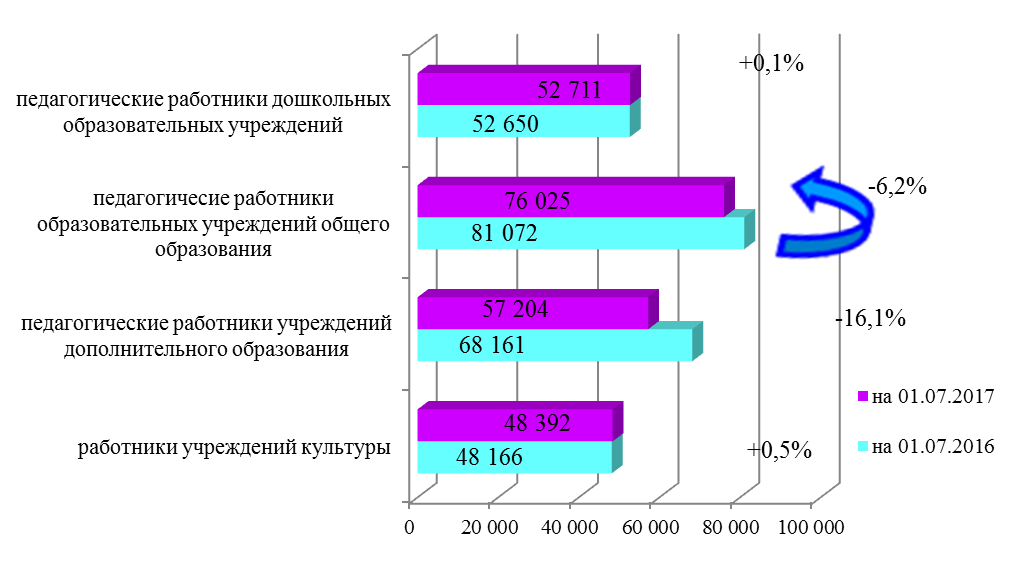 Снижение среднемесячной заработной платы педагогических работников образовательных учреждений общего и дополнительного образования по отношению к 1 полугодию 2016 года произошло в связи с уменьшением премиальной части заработной платы.По данным Государственного учреждения Управления Пенсионного фонда Российской Федерации в городе Когалыме, численность получателей пенсий в городе в 1 полугодии 2017 года составила 14 166 человек, что составляет 21,8% от общей численности постоянного населения города (в 1 полугодии 2016 года – 20,3%). Численность пенсионеров в 1 полугодии 2017 года увеличилась на 3,7% по отношению к аналогичному периоду 2016 года.Средний размер дохода пенсионера по городу в 1 полугодии 2017 года составил 19 779,18 рублей, увеличившись по сравнению с соответствующим периодом 2016 года на 1,2%, и превысил бюджет прожиточного минимума пенсионера в 1,7 раза.ПОТРЕБИТЕЛЬСКИЙ РЫНОКТорговляОборот розничной торговли по полному кругу организаций города Когалыма в 1 полугодии 2017 года  по предварительным данным составил 4 965,9 млн. рублей, что в сопоставимых ценах составляет 98,0%.В расчёте на одного жителя в отчётном периоде реализовано потребительских товаров на сумму 75,9 тыс. рублей.По состоянию на 1 июля 2017 года в городе Когалыме функционирует 111 стационарных предприятия розничной торговли, торговой площадью 34,7 тыс. кв. метров, наиболее крупные из них:- торговый комплекс «Миллениум»;- универсам «Росич»;- торговые центры «Надежда», «Фламинго», «Лайм», «Планета обувь и одежда»;- спортивно - культурный комплекс «Галактика» с торговой площадью 4,4 тыс.кв.м.Кроме того, на территории города функционируют 9 мелкорозничных торговых предприятия торговой площадью 0,11 тыс. кв. метров и 22 аптеки торговой площадью 0,6 тыс. кв. метров. Также в городе функционирует городской рынок, расположенный по адресу: пр. Сопочинского, 2, на 140 торговых мест торговой площадью 1,6 тыс. кв. метров.Обеспеченность торговыми площадями по состоянию на 1 июля 2017 года составила 569 кв. метров на 1 000 жителей или 98% от норматива (579 кв. метр на 1 000 жителей).На развитие инфраструктуры потребительского рынка существенное влияние оказывает конкуренция на рынке торговых услуг. В городе внедряются новые стандарты и технологии, связанные с сетевыми формами организации торгового обслуживания. На сегодняшний день в городе Когалыме осуществляют свою деятельность магазины федерального значения – это магазин «Магнит», «Райт», «Лэтуаль», «Детский мир», «DNS», «Монетка», «Красное и Белое», салон «Евросеть» и «Связной»,  «RBT.ru».Работают и несколько региональных сетевых магазинов. Одной из разновидностей форм торговли выступает франчайзинг (использование известной торговой марки для перепродажи). В Когалыме – это «Сибирское золото», «585», «Sela», «Юничел».В городе развита сеть магазинов с небольшой торговой площадью, так называемой «шаговой доступности» (25-75 кв. м торговой площади). Это очень удобно для покупателей, когда в 5 минутах ходьбы от дома можно приобрести товары первой необходимости. В городе Когалыме действует 1 предприятие оптовой торговли площадью 6,2 тыс. кв. м, которое специализируются на продовольственной группе товаров. Оптовая торговля в городе Когалыме не развивается. Сказывается близость крупных городов, таких как Сургут и Нижневартовск, где, прежде всего большую роль играет удобная транспортная «развязка» и развитая материально-техническая база.В целях расширения межрегиональных партнерских отношений и развития торгово-экономического сотрудничества Администрацией города Когалыма при содействии Департамента агропромышленного комплекса Тюменской области проведены 2 сельскохозяйственные ярмарки тюменских товаропроизводителей. Всего в рамках ярмарки было реализовано 9,7 тонн продукции на сумму 2 176 тыс. рублей. Общественное питаниеПо состоянию на 1 июля 2017 года в городе Когалыме осуществляют свою деятельность 127 предприятий общественного питания, общим количеством посадочных мест 5 729. Из них 66 предприятий общедоступной сети на 2 253 посадочных мест.Обеспеченность посадочными местами на предприятиях общественного питания общедоступной сети в городе Когалыме составила 86% от норматива.Анализ предприятий общественного питания общедоступной сети города по типам и количеству посадочных мест показал, что лидируют в этом отношении кафе, как самый востребованный формат предприятий питания, на втором месте бары, на третьем – столовые и на четвертом - рестораны. Распределение предприятий общественного питания общедоступной сети по типам и количеству посадочных мест.Состояние материально – технической базы предприятий общественного питания на 01.07.2017 представлено следующим образом:- 91 предприятий (71,6%) функционируют в зданиях капитального исполнения; - 19 предприятий (15%) функционируют в зданиях блочного типа, как и в 2014 году;- 16 предприятий (12,6%) функционируют в зданиях деревянного исполнения;- 1 предприятие (0,8%) прочие (передвижные вагоны, тонары, в корпусе катера и ж/д вагона).66 предприятий общественного питания или 51,9% от общего количества расположены в типовых помещениях, 61 предприятие или 48,1% в приспособленных помещениях.В 1 полугодии 2017 года оборот общественного питания по полному кругу организаций города Когалыма по предварительным данным составил 1 501,35 млн. рублей или 101% в сопоставимых ценах к соответствующему периоду прошлого года.В расчёте на душу населения оборот общественного питания составляет 22,9 тыс. рублей (январь – июнь 2016 года – 22,4 тыс. рублей).Для более полного удовлетворения потребностей населения города в услугах, оказываемых предприятиями общественного питания, в городе продолжают развиваться услуги дополнительного сервиса по предоставлению услуг общественного питания:- доставка блюд и кулинарной продукции по заказам потребителей;- обеспечение офисов различных предприятий горячими обедами, заказ которых может осуществляться через «Интернет» или по телефону;- организация и обеспечение диетическим питанием рабочих и служащих.В целях реализации государственной политики по недопущению резкого повышения цен на отдельные виды социально значимых продовольственных товаров первой необходимости, проводится еженедельный мониторинг розничных цен в 7 торговых точках по 26 наименованиям продуктов для определения уровня изменения цен. Все данные, и, в том числе, информационные письма от поставщиков о намерении повышения цен на свою продукцию направляются в БУ Ханты-Мансийского автономного округа - Югры «Региональный центр инвестиций» для анализа и формирования Регионального информационного мониторинга. На конец 1 полугодия 2017 года розничные цены на набор из 26 наименований социально значимых продуктов питания по сравнению с началом 2017 года выросли на 5,7%. Наибольший рост цен наблюдается на плодоовощную продукцию, это связано с поступлением «нового» урожая, в том числе: По данным БУ Ханты-Мансийского автономного округа - Югры «Региональный центр инвестиций» город Когалым находится на 9 месте по стоимости набора из 26 наименований социально значимых продуктов питания в рейтинге среди 13 городов округа (1 место или наиболее дорогой набор в  г. Ханты-Мансийске).Еженедельный мониторинг розничных цен на основные продукты питания по городу Когалыму размещается в газете «Когалымский вестник» и на официальном информационном портале Администрации города Когалыма.Для рассмотрения обращений граждан, о повышении цен на продовольственные товары в городе Когалыме организована работа «Горячей линии». В 1 полугодии 2017 года обращений не поступало. Существенного необоснованного повышения цен на социально значимые продукты питания выявлено не было. В условиях сложившейся ситуации торговые предприятия применяют минимальную торговую надбавку на группу социально значимых товаров.Платные услугиОбщий объём платных услуг населению в 1 полугодии 2017 года по полному кругу организаций города Когалыма по предварительным данным составил 1 804,75 млн. рублей, или 99,3% в сопоставимых ценах к аналогичному периоду прошлого года.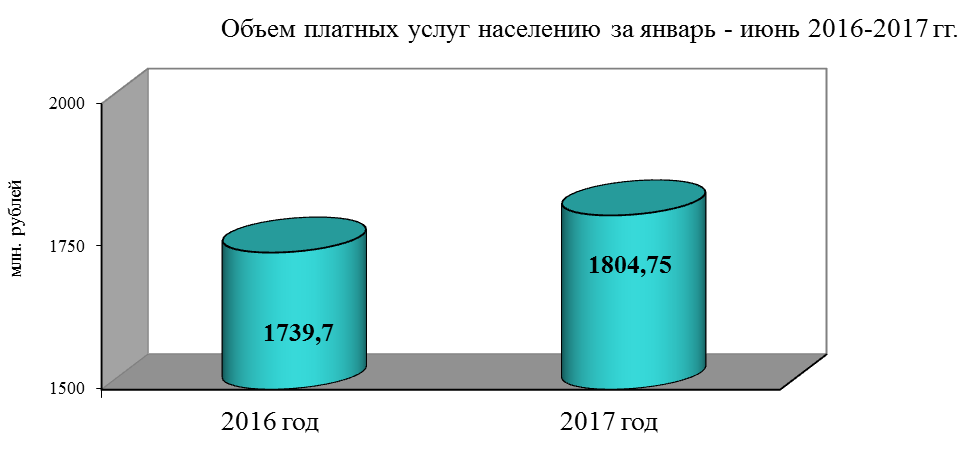 В расчёте на одного жителя оказано услуг на сумму 27,6 тыс. рублей                (1 полугодие 2016 года – 27,2 тыс. рублей).Несмотря на различные тенденции развития отдельных видов услуг, структура платных услуг не претерпела существенных изменений.По-прежнему около 80% от общего объёма платных услуг приходится на услуги «обязательного характера» (жилищно – коммунальные услуги, услуги связи и отдельные виды бытовых услуг). Услуги культуры, медицинские и услуги образования имеют стабильные темпы развития, но их доля в общем объёме изменяется незначительно.В городе сформирован и развивается рынок бытовых услуг населению. По состоянию на 01.07.2017 в городе функционирует 37 объектов, в которых 39 предпринимателей оказывают населению города бытовые услуги.Наиболее востребованными населением видами бытовых услуг остаются:- парикмахерские услуги;- ремонт и пошив обуви, швейных изделий;- банно-оздоровительные услуги.Бытовое обслуживание населения включено в перечень приоритетных (социально значимых) видов деятельности. В рамках подпрограммы «Развитие малого и среднего предпринимательства» муниципальной программы «Социально-экономическое развитие и инвестиции муниципального образования город Когалым» предусмотрена финансовая поддержка социального предпринимательства.БЮДЖЕТНАЯ СИСТЕМАОдной из составляющих бюджетной системы города являются налоговые доходы, уплаченные во все уровни бюджетов в условиях действующего законодательства.Объём налоговых поступлений в бюджеты всех уровней Российской Федерации за 1 полугодие 2017 года повысился по отношению к аналогичному периоду прошлого года. По данным Управления Федеральной налоговой службы по Ханты-Мансийскому автономному округу – Югре, с территории города Когалыма поступило свыше 165,7 млрд. рублей налогов, сборов и иных обязательных платежей или 142,2% к уровню аналогичного периода прошлого года (1 полугодие 2016 года – 116,5 млрд. рублей).Значительное увеличение поступлений наблюдается по налогу на добычу полезных ископаемых в виде углеводородного сырья, в 1 полугодии такие поступления составили 135,2 млрд. рублей, что на 49,7% выше поступлений за аналогичный период прошлого года (1 полугодие 2016 года – 90,3 млрд. рублей). Удельный вес этих поступлений в общем объёме налоговых платежей в 1 полугодии 2016 года составлял 77,5%,  в 1 полугодии 2017 года удельный вес поступления налога на добычу полезных ископаемых в виде углеводородного сырья составил 81,6%. Уменьшение наблюдается по налогу на прибыль организаций: в январе-июне 2017 года поступления этих налогов составили 5,6 млрд. рублей, что ниже аналогичного периода прошлого года на 36,8%. Увеличение - по поступлениям налога на добавленную стоимость, в 1 полугодии 2017 поступления этого налога составили 144% к уровню аналогичного периода прошлого года соответственно. Доля поступлений в бюджет города Когалыма в общем объёме налогов, сборов и иных обязательных платежей в консолидированный бюджет Российской Федерации в 1 полугодии 2017 года составила 0,4% (в 1 полугодии 2016 года – 0,6%).Налоговые поступления по уровням бюджетамлрд. рублейОсновной объём (88,8%) поступлений налогов, сборов и иных платежей в консолидированный бюджет Российской Федерации по состоянию на 01.07.2017 обеспечен следующими налогами: - налог на добычу полезных ископаемых в виде углеводородного сырья – 81,6%; - налог на добавленную стоимость – 3,8%; - налог на прибыль организаций – 3,4%.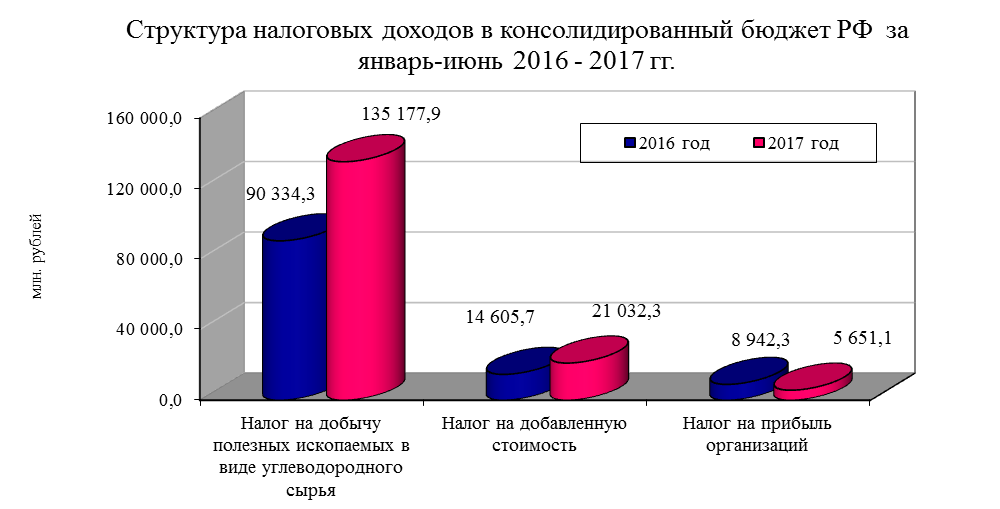 Доходная часть бюджета города Когалыма сформирована за счет налоговых и неналоговых доходов, безвозмездных поступлений.В 1 полугодие 2017 года бюджет города исполнен с дефицитом 180,0 млн. рублей. Исполнение по доходам с учетом субвенций и субсидий от других бюджетов бюджетной системы Российской Федерации составило 2 047,0 млн. рублей или 85% к результатам аналогичного периода 2016 года (103,8% к плановым значениям).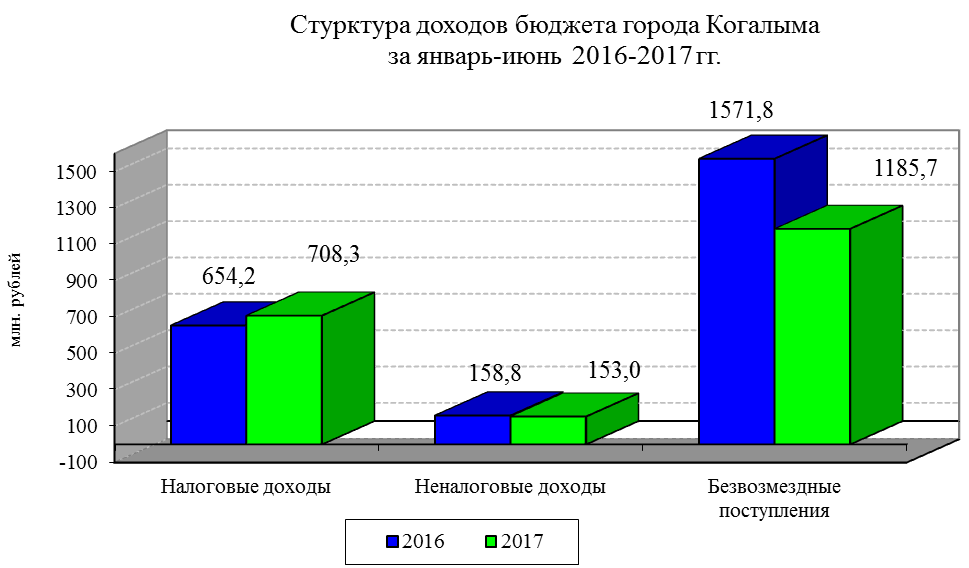 За 1 полугодие 2017 года поступления от налоговых доходов в бюджет города по сравнению с аналогичным периодом 2016 года увеличились на 8,3% и составили 708,3 млн. рублей. Поступления от налога на доходы физических лиц в бюджет города Когалыма составили 596,9 млн. рублей, увеличились на 10,2% по сравнению с аналогичным периодом 2016 года, при этом доля его в структуре налоговых доходов бюджета города составила 84,3% (1 полугодие 2016 года – 82,8%).Доля налогов на имущество в структуре налоговых доходов бюджета города уменьшилась по сравнению с аналогичным периодом 2016 года на 10 процентных пункта и составила 14,4 млн. рублей.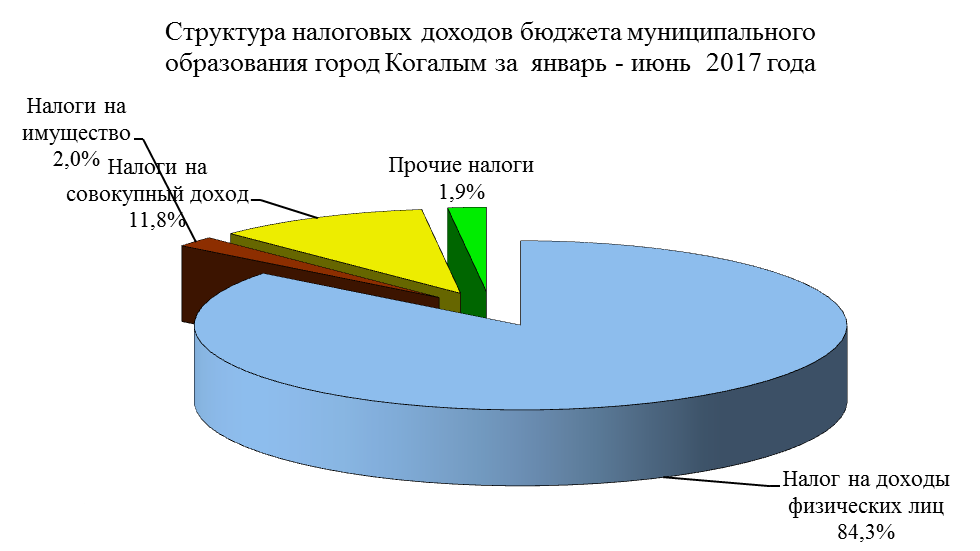 По налогам на совокупный доход в 1 полугодии 2017 года также наблюдается уменьшение поступлений по сравнению с аналогичным периодом 2016 года на 0,7%, Доля в структуре налоговых доходов по сравнению с аналогичным периодом 2016 года увеличилась на 1,5% и составила 11,8% или 83,5 млн. рублей.Удельный вес неналоговых доходов в общем объёме доходов бюджета города составляет – 21,6% (1 полугодие 2016 года – 6,7%). За отчетный период по данным источникам поступило 153 млн. рублей, что на 3,8% меньше, чем за аналогичный период прошлого года. Наибольший удельный вес в неналоговых доходах бюджета города (42,8%) имеют доходы от имущества, находящегося в государственной и муниципальной собственности. Поступления по ним за 1 полугодие 2017 года увеличились на 21,5% и составили 65,6 млн. рублей. На долю поступлений доходов от продажи материальных и нематериальных активов приходится 63,7 млн. рублей или 41,6% в общей сумме неналоговых доходов, по сравнению с аналогичным периодом 2016 года произошло уменьшение на 24,4%.В доходную часть бюджета города в 1 полугодии 2017 года зачислено 1 185,7 млн. рублей безвозмездных поступлений. На их долю приходится 58,0% всей суммы доходов бюджета города (1 полугодие 2016 года – 75,4%).Расходная часть бюджета по итогам отчётного периода исполнена в сумме        2 227 млн. рублей, исполнение составило 108,8% к утверждённым бюджетным назначениям. В 1 полугодии 2017 года расходная часть бюджета увеличилась на 1% к уровню аналогичного периода 2016 года.В 1 полугодии 2017 года сохранена приоритетность в финансировании отраслей социальной сферы, включая расходы на образование, физическую культуру и спорт, социальную политику, культуру.Удельный вес этих расходов составил 72,4% от общего объёма расходов бюджета города Когалыма.За 1 полугодие 2017 года расходы на социальную сферу исполнены в сумме 1 612,4 млн. рублей, что на 7% выше уровня аналогичного периода 2016 года. Бюджетная обеспеченность на душу населения составила 31,3 тыс. рублей.Мероприятия по привлечению дополнительных средствв бюджет города Когалыма в январе-июне 2017 года1. В 1 полугодии 2017 года в рамках постановления Администрации города Когалыма от 24.03.2011 №594 «О развитии собственной доходной базы бюджета города Когалыма» (ред. от 15.02.2016) проведены мероприятия, направленные на увеличение поступлений доходов в бюджет города Когалыма:1.1. Мероприятия ликвидации задолженности по уплате налогов предприятий (организаций) города Когалыма в бюджеты всех уровней. Инспекцией Федеральной налоговой службы по г. Когалыму (далее – ИФНС) проведено 1 788 камеральных проверок, начисления по налогам составили 38,0 тыс. рублей, из них поступления в бюджет города составили 20,0 тыс. рублей. ИФНС проведено 2 заседания комиссии при прокуратуре города Когалыма по урегулированию задолженности в бюджетную систему, на которых заслушаны 9 хозяйствующих субъектов. В результате проведённых заседаний поступления налоговых доходов в бюджет города Когалыма составили 4 197,0 тыс. рублей.1.2. В рамках работы по легализации трудовых отношений, заработной платы, обеспечения поступлений в бюджет города Когалыма и в государственные внебюджетные фонды создана рабочая группа по снижению неформальной занятости, легализации «серой» заработной платы, повышению собираемости страховых взносов во внебюджетные фонды в городе Когалыме. 31 марта 2017 года утвержден план мероприятий по снижению неформальной занятости, легализации «серой» заработной платы, повышению собираемости страховых взносов во внебюджетные фонды в городе Когалыме и план проведения встреч с работодателями города Когалыма на 2017 год. Установлен контрольный показатель по снижению неформальной занятости – 1 178 человек. За отчетный период процент выполнения контрольного показателя по снижению неформальной занятости составил 12,9%.1.3. Комитетом по управлению муниципальным имуществом регулярно проводится претензионно-исковая работа по взысканию задолженности арендных платежей в судебном порядке. По результатам данной работы за 1 полугодие 2017 года погашено задолженности на сумму 3 415,22 тыс. рублей. 1.4. Комитетом финансов Администрации города Когалыма ежемесячно проводится мониторинг задолженности по налогам и сборам в бюджет и государственные внебюджетные фонды муниципальных учреждений, муниципальных унитарных предприятий и организаций, осуществляющих деятельность в сфере жилищно-коммунального хозяйства.2. Постановлением Администрации города Когалыма от 27.01.2017 №164 утвержден план мероприятий по росту доходов и оптимизации расходов бюджета города Когалыма на 2017 год (далее - План мероприятий). За 1 полугодие 2017 год эффект от запланированных мероприятий по увеличению доходов составил 2 462,8 тыс. рублей за счет следующих мероприятий:- погашена просроченная дебиторская задолженность по поступлениям неналоговых доходов, в результате в бюджет города поступления составили 1 823,6 тыс. рублей;- в результате проведенного аукциона по продаже земельных участков под строительство, поступления составили 639,2 тыс. рублей.В результате проведенных мероприятий дополнительные доходы бюджета города за 1 полугодие 2017 года составили 7 632,22 тыс. рублей.РАЗВИТИЕ ОТРАСЛЕЙ СОЦИАЛЬНОЙ СФЕРЫОсновными направлениями развития социальной сферы города Когалыма в отчетном периоде стали:- модернизация социальных услуг в области образования и здравоохранения в соответствии с приоритетными задачами по реализации национальных проектов;- создание условий для развития массовой физической культуры и спорта;- обеспечение единства культурного пространства и культурных ценностей широким слоям населения города.Доля расходов бюджета города Когалыма на развитие и функционирование отраслей социальной сферы города в 1 полугодии 2017 года составила 72,4% (1 полугодии 2016 года составила 70,2%), в том числе:- образование 48,7%;- культура 17,0%;- физическая культура и спорт 4,7%;- здравоохранение 0%;- социальная политика 2,0%.ОбразованиеОсновные технико-экономические показатели деятельности в сфере образования.Одним из приоритетов, определенных Стратегией социально – экономического развития города Когалыма до 2020 года и на период до 2030 года (далее – Стратегия города Когалыма) является развитие человеческого капитала, в том числе обеспечение доступности качественного образования, соответствующего требованиям инновационного развития, современным потребностям общества и каждого жителя города Когалыма.В течение отчетного периода продолжилась работа по реализации основных направлений комплексной модернизации образовательной сферы. Основными механизмами реализации образовательной политики являлись реализация целевых программ, совершенствование законодательной и нормативной правовой базы системы образования.Система образования города Когалыма включает 7 муниципальных автономных дошкольных образовательных организаций (мощность составляет 4 276 мест), 7 общеобразовательных организаций, из них одна с углубленным изучением отдельных предметов (мощность школ составляет 5 363 места), 2 организации дополнительного образования.Кроме того, в отчётном периоде продолжили свою работу 3 учебных заведения среднего профессионального образования, 3 негосударственных образовательных учреждения дополнительного образования и муниципальное автономное учреждение «Межшкольный методический центр города Когалыма» (далее – МАУ «ММЦ»).Общеобразовательные организации города Когалыма характеризуются инфраструктурой, соответствующей условиям здоровьесбережения обучающихся, воспитанников; наличием необходимого количества специалистов, хорошим уровнем организации медицинского обслуживания и физкультурно-оздоровительной работы, высоким уровнем квалификации педагогического коллектива. С целью сохранения и укрепления здоровья детей во всех образовательных организациях города ведётся системная работа по обеспечению условий для развития здоровья детей. В образовательных организациях города созданы условия для выявления и поддержки детей в различных сферах деятельности. Мероприятия проводятся в соответствии с утвержденным планом-графиком и с определенной целью. В дошкольных образовательных организациях с целью выявления и поддержки одаренных талантливых детей дошкольного возраста в 1 полугодии 2017 года было проведено 5 муниципальных конкурса, в которых приняли участие 204 воспитанника (в 1 полугодии 2016 – 133 человека), из них 26 участников стали победителями и призерами. Так же среди воспитанников дошкольных образовательных организаций были проведены спортивные соревнования «Губернаторские состязания», в котором приняли участие 56 человек.В общеобразовательных организациях и организациях дополнительного образования в 1 полугодии 2017 года было проведено 18 мероприятий муниципального уровня (конкурсы, конференции, олимпиады, городские фестивали), в которых приняли участие более 2 000 учащихся, более 400 стали победителями, призёрами, некоторые участники были награждены дипломами (в 1 полугодии 2016 года было проведено 16 мероприятий муниципального уровня, приняли участие более 800 учащихся, более 300 стали победителями, призёрами). Кроме городских мероприятий учащиеся школ города приняли участие в мероприятиях регионального и всероссийского уровня. Более 230 учащихся (в 2016 - 160 учащихся) представляли город Когалым в региональных этапах конкурсов и олимпиад, окружных конкурсах, Кирилло – Мефодиевских чтениях среди молодежи. В XV Международной экологической акции «Спасти и сохранить» проведено 290 мероприятий, из них 199 эколого-просветительского направления и 91 природоохранного характера, приняло участие 7 895 обучающихся общеобразовательных организаций, организаций дополнительного образования и воспитанников дошкольных образовательных организаций. В целях совершенствования развития творческого потенциала, повышения педагогического мастерства и престижа профессии учителя, распространения передового педагогического опыта, педагоги города повышают уровень профессионального мастерства посредством участия в различных профессиональных конкурсах, семинарах, конференциях. За 1 полугодие 2017 года 38 педагогических работников общеобразовательных организаций и организаций дополнительного образования прошли процедуру аттестации, из них: 13 человек – на высшую и 6 – на первую квалификационную категорию.По сравнению с аналогичным периодом прошлого года наблюдается увеличение количества аттестованных (за аналогичный период 2016 года было аттестовано 31 заявитель; из них: 8 человек – на высшую и 21 – на первую квалификационную категорию).В дошкольных образовательных организациях в январе-мае 2017 года прошли аттестацию 28 человек (в 2016 году – 23). Из них: на высшую квалификационную категорию 2 человека, на первую - 14 человек, на соответствие занимаемой должности - 12.Организация и проведение курсов повышения квалификации – одно из направлений методической работы Управления образования, способствующее развитию кадрового потенциала, повышению уровня квалификации и профессионального мастерства педагогов города. Курсовая подготовка педагогов образовательных организаций осуществлялась в соответствии с перспективным планом повышения квалификации по АСУПК (автоматизированная система управления повышением квалификации).За первое полугодие 2017 года курсы повышения квалификации прошли 93 педагога дошкольных образовательных организаций, что составляет 22,2% от общего числа педагогов ДОО, из них: 75 человек - за счет средств бюджета ХМАО-Югры (АСУПК), 8 педагогов – за счет средств муниципалитета, 10 человек – за счет собственных средств. Из них: 65 педагогов – в рамках ФГОС ДО, 14 педагогов – по методике преподавания шахмат для дошкольников, 4 – по робототехнике. За аналогичный период в 2016 году курсы прошли 76 педагогов, это 17,7% от общего числа педагогов ДОО. В общеобразовательных организациях за первое полугодие 2017 года курсовую подготовку прошли 103 педагога, из них в рамках ФГОС ООО – 98 человек. Актуальным является обучение педагогических работников в рамках ФГОС ОВЗ. 33 педагога обучились по теме: «Нормативно-методологические основания проектирования адаптированных образовательных программ для детей с ограниченными возможностями здоровья в общеобразовательной организации». В организациях дополнительного образования курсовую подготовку прошли 3 педагога, из них 1 – дистанционно. За 1 полугодие 2016 года курсовую подготовку прошли 114 педагогов, из них 83 – в рамках ФГОС ООО. В целях совершенствования развития творческого потенциала, повышения педагогического мастерства и престижа профессии учителя, распространения передового педагогического опыта, педагоги города повышают уровень профессионального мастерства посредством участия в различных профессиональных конкурсах, семинарах, конференциях, в том числе дистанционных.В феврале 2017 года состоялся финал городского профессионального конкурса «Сердце отдаю детям - 2017», в котором приняли участие 3 педагога из общеобразовательных организаций города. По итогам конкурса определился победитель и 2 призера.Подведены итоги муниципального профессионального конкурса «Педагог года- 2017», в котором приняли участие 7 педагогов дошкольных образовательных организаций города Когалыма, определился один победитель и два призера конкурса.В марте подведены итоги муниципального профессионального конкурса педагогического мастерства среди педагогов дошкольных образовательных организаций, в котором приняли участие 18 педагогов, 9 из них стали победителями и призерами.С каждым годом увеличивается количество педагогов, принимающих участие в профессиональных конкурсах, проводимых Межшкольным методическим центром. За отчетный период 2017 года проведены следующие профессиональные конкурсы:- региональный профессиональный педагогический конкурс «Мастерская современного урока/занятия»;- муниципальный профессиональный педагогический конкурс «Авторский интерактивный сайт педагога»;- региональный профессиональный педагогический конкурс «Руководство детскими исследовательскими проектами в семье и дошкольной образовательной организации»;- межмуниципальный конкурс по разработке технологической карты урока.Педагог детского сада стал участником окружного этапа Всероссийского конкурса «Педагог года Югры - 2017», организованного Департаментом образования совместно с АУ «Институт развития образования».Звание лучшего педагога Ханты - Мансийского автономного округа-Югры в 2017 году получил 1 педагог и 1 награжден.Всего за отчетный период в конкурсных мероприятиях принял участие 91 педагог. Из них: 15 победителей, 24 призера, 52 участника. В дистанционных конкурсах приняли участие 82 педагога.Кроме того, в целях поддержки лучших педагогических работников в рамках муниципальной программы «Развитие образования в городе Когалыме» в мае 2017 года проводились конкурсные мероприятия на получение грантов Администрации города Когалыма в номинациях «Лучший учитель (педагог) общеобразовательной организации», «Лучший педагог, преподаватель дополнительного образования», «Лучший учитель начальных классов», «Лучший педагог (воспитатель) дошкольной образовательной организации», «Самый классный классный». В 2017 году в конкурсном отборе приняли участие 24 педагогических работника (в 2016 году - 30 педагогов). 13 педагогов стали обладателями грантов. В конкурсах, организованных Департаментом образования совместно с АУ «Институт развития педагога», участвовало 5 педагогов: три в окружном этапе Всероссийского конкурса «Педагог года Югры - 2017», один из них – стал призером в номинации «Сердце отдаю детям». Два педагога дошкольной образовательной организации участвовали в конкурсе грантов в номинации «Лучший педагог (воспитатель) образовательной организации», по итогам которого один педагог получил грант губернатора ХМАО-Югры и один награжден Благодарственным письмом Департамента образования и молодежной политики ХМАО-Югра. В конкурсе на получение денежного поощрения лучшим учителям Ханты-Мансийского автономного округа - Югры из средств федерального бюджета в 2017 году город Когалым представлял один педагог и он вошел в число победителей.Всего за 1 полугодие 2017 года в конкурсах профессионального мастерства приняли очное участие 138 человек (2016 год - 124 педагога), в дистанционных конкурсах – 175 педагогов (2016 год - 39 педагогов). Это значит, что 29,1% (291 человек) (2016 год - 16,5% и 163 человека) от общего числа педагогических работников образовательных организаций города приняли активное участие в конкурсных мероприятиях. Для обеспечения условий повышения квалификации и стимулирования роста их профессионального мастерства проводятся различные семинары, мастер-классы. За первое полугодие 2017 года было проведено 12 методических мероприятий в общеобразовательных организациях и организациях дополнительного образования, по обмену опытом работы в рамках внутришкольной системы оценки качества образования, преемственности на всех уровнях образования, формирования творческой среды для участников образовательного процесса на уроках естественно-научного цикла, развитию этно-экологического воспитания, работе Совета молодого педагога. Кроме того, были проведены семинары по вопросам введения и сопровождения ФГОС: организация воспитательной работы в урочной и внеурочной деятельности, и метапредметных курсов, том числе и по формированию культурного наследия КМНС через изучение малой родины. С целью системного повышения уровня профессионального мастерства педагогических работников дошкольных образовательных организаций функционировала школа педагогического мастерства для молодых специалистов и начинающих педагогов, городские методические объединения по 8 направлениям деятельности, мастер-классы, инструктивно-методические совещания. Участниками Школы педагогического мастерства стали 43 педагога, зарегистрировано 287 посещений городских методических объединений (120 постоянных участников), 17 мастер-классов посетили 185 педагогов. Всего в первом полугодии 2017 года проведено 51 методическое мероприятие, участниками которых стали 1 044 педагога (человеко-участие), что составило 104,4% от общего количества педагогических работников дошкольных организаций. За отчетный период 2016 года состоялось 22 методических мероприятия, в которых приняли участие 403 педагога, что составило 38,2%.Опыт работы педагогов образовательных организаций города транслировался в методических изданиях, сборниках материалов педагогических конференций различного уровня, на заседаниях педагогических сообществ, на личных сайтах педагогов, сайтах Управления образования и МАУ «ММЦ г. Когалыма» и в газете «Когалымский вестник». Для проведения конференции была выбрана форма пленарного заседания, мастер-классов и секционных слушаний по организации проектно-исследовательской деятельности в рамках реализации федеральных государственных образовательных стандартов. В очном режиме окружной научно-практической конференции «Проектно-исследовательская деятельность как средство реализации федеральных государственных образовательных стандартов»» приняли участие 220 человек: представители БУ ВПО «Сургутский государственный педагогический университет», АУ ДПО «Институт развития образования», специалисты управления образования Администрации города Когалыма, МАУ «ММЦ г. Когалыма», руководящие и педагогические работники образовательных организаций Когалыма, Пойковского, Лангепаса, Урая, п. Белоярского, Югорска, Пыть-Яха, МБУ «Централизованная библиотечная система»», ООО «Торговый дом «УРАЛ». В дистанционном режиме – 30 человек. В рамках конференции прошли следующие методические мероприятия: пленарное заседание, 14 мастер-классов, 7 секционных слушаний, 4 творческие мастерские. Состоялась выставка-продажа учебно-методической литературы. В апреле на базе МАОУ СОШ №7 состоялась окружная научно-практическая конференция «Духовно-нравственное развитие обучающихся средствами традиционной народной культуры», цель которой - обсуждение актуальных проблем, перспектив, содержания и механизмов реализации духовно-нравственного воспитания и развития в системе образования Ханты-Мансийского автономного округа – Югры. Представлена деятельность пилотной площадки на базе МАОУ СОШ №7 по апробации учебно-методического пособия  "Внеурочная деятельность в школе. Народное искусство и художественное творчество. В очном режиме окружной научно-практической конференции приняли участие 85 человек из городов Когалым, Нижневартовск, Сургут. Особенностью конференции стали открытые занятия, творческие номера, а также выставка работ учащихся и педагогов образовательных организаций города Когалыма. В выставке детских работ приняли участие 4 образовательные организации города Когалыма и представлены 92 работы. Все организации дошкольного, общего и дополнительного образования подключены к широкополосному Интернету (наземный, спутниковый, оптоволокно). Расширяются возможности предоставления качественной образовательной услуги независимо от места жительства на основе применения дистанционных технологий. Во всех общеобразовательных школах введены электронные журналы и дневники.Во всех образовательных организациях имеется локальная сеть, объединяющая активных пользователей из числа администраторов и педагогов, созданы и функционируют официальные сайты 16 образовательных организаций, в том числе дошкольных. Учебные кабинеты, спортивные залы обеспечены необходимым оборудованием, инвентарем, учебно-наглядными пособиями, программным обеспечением. В каждой общеобразовательной организации оборудованы и эффективно используются кабинеты информатики, технологии, пищеблоки, гардеробы, раздевалки. Все пищеблоки образовательных организаций обеспечены технологическим и холодильным оборудованием, набором помещений, соответствующих требованиям СанПиН.Соблюдается санитарно-гигиенический режим (соблюдение норм освещённости, воздушно-теплового режима, содержание и уборка здания, состояние столовой и буфета).Дошкольным образованием по состоянию на 30.06.2017 года охвачено 3 631 детей – 63,5% от общего количества детей в возрасте от 1,5 до 7 лет (2016 год – 3 526 детей, 63,3% соответственно).Среднесписочная численность детей в ДОО за отчетный период 2017 года составила 3 993 человека (за аналогичный период 2016 года – 3 895 человек).В электронной очереди в дошкольные образовательные организации города Когалыма на 30.06.2017 состоит 2 364 человека (в 2016 году – 2 592 человека).Дефицит мест для детей:- от рождения до 1,5 лет составляет 1 081 место (в 2016 году – 1 210 мест),- с 1,5 до 3 лет – 1 078 мест (в 2016 году – 1 116 мест).205 детям в возрасте от 3 до 8 лет, находящимся в электронных списках очередности, выданы направления в дошкольные образовательные организации на 01.09.2017.Последние 5 лет потребность детей города Когалыма в возрасте от 3 до 7 лет в услугах дошкольного образования удовлетворена полностью.Количество мест в ДОО в соответствии с нормами СанПиН (фактическая мощность по паспорту образовательной организации) в 2017 году составляет 4 276. Укомплектованность групп в дошкольных образовательных организациях на отчетную дату составила 97%. Данный факт объясняется тем, что имеются свободные места в группах старшего дошкольного возраста в связи с выбытием воспитанников в общеобразовательные организации.В целях развития вариативных форм дошкольного образования в двух дошкольных образовательных организациях на платной основе функционировали 2 трехчасовые субботние группы кратковременного пребывания детей, которые посещали 22 ребенка (в 2016 году на платной основе функционировали 3 группы в 2 ДОО – 24 ребенка). В соответствии с Федеральным законом от 29.12.2012 №273-ФЗ «Об образовании в РФ», с целью поддержки и развития семейного воспитания на базе всех дошкольных образовательных организаций функционируют консультационные пункты по оказанию методической, диагностической и консультационной помощи семьям, воспитывающим детей дошкольного возраста на дому.Продолжают работу два центра временного пребывания детей: «Теремок» и «Лунтик», предоставляющие на платной основе услуги по уходу и присмотру за детьми раннего возраста (22 места). В 2017 году еще 1 индивидуальный предприниматель начал оказывать услуги по присмотру и уходу за детьми раннего возраста (15 мест). Дошкольные образовательные организации в отчётный период посещают 22 ребенка – инвалида (2016 год – 30 детей – инвалидов). В процентном соотношении от общего количества данной категории детей этот показатель снизился незначительно по сравнению с прошлым годом с 46% до 44,8%.57 детей с нарушением зрения посещают 6 групп комбинированной направленности в МАДОУ «Колокольчик» (АППГ– 8 групп, 75 детей). В МАДОУ «Берёзка» функционирует одна группа компенсирующей направленности для детей с нарушением речи (АППГ - 6 групп). В отчетный период количество детей с ограниченными возможностями здоровья в группах комбинированной, компенсирующей и общеразвивающей направленности составляет 77 человек (АППГ - 128 человек). Продолжает функционировать группа компенсирующей направленности для детей с нарушением интеллекта в МАДОУ «Колокольчик», которую посещают 9 детей (АППГ - 10 детей). Снижение количества групп компенсирующей направленности в дошкольных образовательных организациях связано с выпуском детей из подготовительных групп компенсирующей направленности. В общеобразовательных организациях на конец отчетного периода обучаются 7 218 учащихся (в 2016 году – 7 038 человек).Средняя наполняемость в школах за отчетный период составляет 23,7 ученика в классе (23,0 – в 2016).Доля учащихся, обучающихся во вторую смену, составила 25,6% (1 855 человек), что ниже показателя прошлого года на 6,36% (за отчетный период 2016 года – 32%). Учащиеся двух общеобразовательных организаций обучаются только в одну смену. Пропускная способность существующих зданий общеобразовательных учреждений на 01.06.2017 составила 5 363 учащихся. Ведется работа по внесению изменений в паспорт общеобразовательных организаций с учетом перепрофилированных площадей.В общеобразовательных организациях города 100% учащихся начальных классов (3 109 учащихся) обучаются по новым федеральным государственным образовательным стандартам, что составляет 43% от общего количества обучающихся. С 01 сентября 2016 года по новым ФГОС начали обучение 707 обучающихся 6-х классов. Всего по новым ФГОС обучаются учащиеся с 1 по 6 класс, что составляет 62,8%.В целях максимального удовлетворения потребностей ребенка в образовательных услугах в школах города функционируют классы различного уровня и направленности:традиционные классы;классы профильной направленности (5-9 классы);профильные классы (10-11 классы);классы с углубленным изучением отдельных предметов;классы развивающего обучения;классы компенсирующего обучения;классы, реализующие адаптированные основные общеобразовательные программы для обучающихся с умственной отсталостью.Одним из приоритетных направлений в сфере образования остается обеспечение гарантий равных прав на образование для лиц с ограниченными возможностями здоровья и детей-инвалидов. В общеобразовательных организациях города обучаются 75 детей-инвалидов и 6 инвалидов, всего 81 человек, из них 38 человек имеет ограниченные возможности здоровья, подтверждённые заключением ТПМПК. Кроме того, 60 учащихся, не являющихся детьми-инвалидами, имеют статус ребенка с ограниченными возможностями здоровья. В целом число инвалидов, детей с инвалидностью и ограниченными возможностями здоровья, обучающихся в общеобразовательных организациях города Когалыма, составляет 141 человек (2016 г. – 126 человек), из них:86 человек обучаются по адаптированным образовательным программам (для учащихся с задержкой психического развития (49 человек), умственной отсталостью (36 человек), расстройствами аутистического спектра (1 челеловек));55 человек обучаются по основным общеобразовательным программам.По индивидуальным учебным планам на дому обучаются 27 детей-инвалидов (в 2016 году – 24 человека), из них 13 человек осваивают образовательные программы с применением дистанционных образовательных технологий (в 2016 году – 13 человек).  1 сентября 2016 года в действие вступили два федеральных государственных образовательных стандарта для обучающихся с ограниченными возможностями здоровья (ОВЗ) и умственной отсталостью (УО). Проведена большая подготовительная работа: создана необходимая нормативная база, разработаны адаптированные основные образовательные программы в соответствии с требованиями ФГОС; имеются необходимые материально-технические условия. Реализация стандартов для обучающихся с ОВЗ началась с 1 сентября 2016 года и в отношении тех детей, которые поступили в 1 класс. По ФГОС УО начали обучение 10 детей. ФГОС ОВЗ, обучение по адаптированной программе для детей с задержкой психического развития, начали 5 школьников. Обучение по СИПР (специальной индивидуальной программе развития) в этом учебном году 3 ребёнка-инвалида.Одной из форм получения образования является семейное образование. При выборе этой формы получения образования, родители самостоятельно принимают на себя обязательства по обучению ребенка. При этом в любой момент родитель может обратиться в школу и продолжить обучение в школе. В этом году впервые родители детей-инвалидов воспользовались данным правом; в форме семейного образования на текущий момент обучается 14 детей-инвалидов. Продолжается обучение детей-инвалидов с применением дистанционных образовательных технологий, в этом учебном году так обучались 15 человек.Таким образом, в общеобразовательных организациях города созданы вариативные условия для реализации права на образование всех категорий детей с ограниченными возможностями здоровья с учетом их психофизических особенностей.Для повышения качества предоставления образовательных услуг в 2016 году было запланировано и проведено ряд мониторинговых мероприятий: муниципальные контрольные работы, городские пробные ЕГЭ и ОГЭ по отдельным предметам. Итоги мониторинга подведены, даны рекомендации по подготовке выпускников к государственной итоговой аттестации, по ликвидации выявленных по результатам муниципальных контрольных работ пробелов в освоении образовательных программ учащимися начальной школы. - уровень общей успеваемости на конец 2016-2017 учебного года составляет 98,6%, что ниже показателя прошлого года на 0,4%, качественная успеваемость выросла на 1,7% и составляет 49,9%.- по результатам прошедшего учебного года доля обучающихся, оставленных на повторный год обучения составляет 0,14% (за отчетный период 2016 года – 0,07%);- из 612 выпускников 9 классов получили аттестат об основном общем образовании 588 человек, что составляет 96,1% (по сравнению с отчетным периодом 2016 года данный показатель снизился на 2,9 %). Из 612 выпускников 5 человек не допущены до государственной итоговой аттестации, 19 человек будут пересдавать ОГЭ в дополнительные сроки в сентябре 2017 года. Аттестат об основном общем образовании с отличием получили 25 человек (4,1%), это на 2% ниже показателя 2016 года;- из 398 выпускников 11-х классов получили аттестат 396, что составляет 99,5% (в прошлом году 97%), 2 человека будут пересдавать ЕГЭ по математике базового уровня в дополнительные сроки в сентябре 2017 года. Аттестат с отличием получили 29 человек, медаль «За особые успехи в учении» получили 30 человек, что составляет 7,5%, это на 0,1 % ниже показателя прошлого года.Дополнительное образование детей является важным фактором повышения социальной стабильности и справедливости в обществе посредством создания условий для успешности каждого ребенка независимо от места жительства и социально-экономического статуса семей. Дополнительное образование – инструмент формирования ценностей, мировоззрения, гражданской идентичности подрастающего поколения, адаптивности к темпам социальных и технологических перемен, с целью ранней профессиональной ориентации детей в условиях информационной социализации и формирования   ценностей, мировоззрения, гражданской идентичности, адаптивности к темпам социальных и технологических перемен. Активизации этого процесса в настоящее время способствует происходящая в российском образовании модернизация. Дополнительное образование в дошкольных образовательных организациях предоставляется по программам следующих направленностей: художественной (64 кружка), физкультурно-спортивной (26 кружков), социально-педагогической (18 кружков), естественнонаучной (9 кружков), технической (3 кружка), туристско-краеведческой (2 кружка). В первом полугодии 2017 года в дошкольных образовательных организациях была организована работа 122 кружков, в которых занимались 1 590 детей с 5 до 7 лет, что составляет 48% от количества воспитанников старшего дошкольного возраста(в 2016 году –– 119 кружков, 1 458 детей, 45,5% соответственно). По сравнению с 2016 годом увеличилось количество кружков на 3, количество детей - на 132 человека.  Дополнительные образовательные услуги предоставляются по 8 направленностям: художественной, социально-педагогической, физкультурно-оздоровительной, естественнонаучной, туристско-краеведческой, технической, эколого-биологической, военно-патриотической в 7-ми общеобразовательных организациях и 2-х организациях дополнительного образования детей. Количество объединений – 324. Всего разработано 357 программ из них: 347 дополнительных общеразвивающих программ, 10 дополнительных предпрофессиональных программ.На конец первого полугодия 2017 года в кружках и секциях в образовательных организациях города Когалыма в возрасте от 5-18 лет занято 6 464 человека (62%).На бесплатной основе в организациях и учреждениях дополнительного образования занимается 1 290 человек, на платной основе 372 человек. В учреждениях культуры и спорта в возрасте от 5-18 лет занимается 3 502 человека, в 2016 году – 3 625 человек.Доля детей, охваченных образовательными программами дополнительного образования детей, в общей численности детей и молодежи в возрасте 5-18 лет составляет 8 054 человека, в 2016 году – 6 823 человека. Значительный рост произошел в связи с корректировкой показателя, в 2016 году в расчет не учитывали детей, получающих услугу по дополнительному образованию в дошкольных образовательных организациях.ЗдравоохранениеВ течение 2017 года в сфере здравоохранения продолжалась реализация мероприятий, направленных на повышение доступности и качества медицинской помощи населению, дальнейшее развитие первичного медицинского звена, профилактику заболеваний.Основным учреждением здравоохранения в городе Когалыме является бюджетное учреждение Ханты–Мансийского автономного округа – Югры «Когалымская городская больница» (далее БУ «Когалымская городская больница»). На 1 июля 2017 года в БУ «Когалымская городская больница» развёрнуто 306 коек, в том числе в отделениях: терапевтическое - 45 коек, неврологическое – 25 коек, инфекционное – 40 коек, хирургическое – 35 коек, травматологическое – 25 коек, акушерское – 40 коек (в том числе, 20 коек для новорожденных), гинекологическое – 35 коек, педиатрическое – 25 коек, наркологическое – 10 коек, урологическое – 20 коек, паллиативной медицинской помощи – 5 коек. За отчётный период эффективность работы койки круглосуточного стационара увеличилась по сравнению с аналогичным периодом прошлого года (на 01.07.2016 года – 145 дней, на 01.07.2016 года – 148,4 дня). Число пролеченных больных составило 5 363 человека (на 01.07.2016 года – 5 000 человек), увеличилось за отчетный период произошло за счет снижения длительности лечения.Пропускная способность амбулаторно-поликлинических подразделений больницы составляет 1 598 посещений в смену, в том числе, поликлиники по обслуживанию взрослого населения - 867 посещений в смену, детской поликлиники – 370 посещений в смену, отделения профилактических осмотров - 61 посещение в смену, женской консультации - 140 посещений в смену, стоматологической поликлиники - 160 посещений в смену. В целях совершенствования работы по профилактике заболеваний и формированию у населения устоев здорового образа жизни, отказа от вредных привычек осуществляется деятельность отделения медицинской профилактики «Центр здоровья» в отдельном помещении по ул. Дружбы народов, 8. На базе отделения проводятся профилактические осмотры, проходят диспансеризацию отдельные категории граждан.За отчётный период мощность стационарозамещающих форм (дневные стационары всех видов) составила 56 мест, том числе 20 – при поликлинических отделениях, 30 - при стационарах и 6 – стационар на дому. Количество больных, пролеченных на койках дневного стационара, уменьшилось по сравнению с аналогичным периодом прошлого года на 15,9% (на 01.07.2017 года – 291, на 01.07.2016 года – 346).Число родов, принятых в акушерском отделении больницы составило 379 (на 01.07.2016 года – 457), при этом количество нормальных родов увеличилось на 2,3%. За счёт средств родовых сертификатов беременные женщины обеспечиваются бесплатными комплексными витаминно-минеральными средствами и препаратами против анемии, при наличии показаний получают амбулаторное и стационарное лечение. Число абортов по сравнению с аналогичным периодом 2016 года увеличилось на 16% и составило 311 (на 01.07.2016 года – 268).Число лиц, которым оказана скорая медицинская помощь (9 089), увеличилась по сравнению с аналогичным периодом прошлого года на 7,9% (01.07.2016 года – 8 426).По состоянию на 1 июля 2017 года в БУ «Когалымская городская больница» работает 1 247 человек, из них врачей – 216, средних медицинских работников – 593, младшего медперсонала – 88, прочий персонал – 350 человек.Коэффициент совместительства на 1 июля 2017 года составляет 1,37, в том числе по врачебному персоналу – 1,47, по среднему медицинскому персоналу - 1,39.Уровень средней заработной платы БУ «Когалымская городская больница» за     1 полугодие 2017 года за счёт всех источников финансирования уменьшился по сравнению с аналогичным периодом прошлого года на 1,1% и составил 51 510 рублей, в том числе врачей – 82 794 рубля (уменьшение на 3,3%), средних медицинских работников – 51 091 рубль (уменьшение на 2,7%). Доходы по приносящей доход деятельности за 1 полугодие 2017 года увеличились по сравнению с аналогичным периодом прошлого года на 38,7% и составили 74 550,2 тыс. рублей (за 1 полугодие 2016 года – 53 741,4 тыс. рублей). В результате реализации мероприятий в сфере здравоохранения в 1 полугодии 2017 года сохраняется стабильно позитивная демографическая ситуация: на фоне стабильно высокой рождаемости (6,0 на 1 тыс. населения) и низкой смертности (1,9 на 1 тыс. населения) обеспечен высокий естественный прирост населения города (268 человек), при этом:- младенческая смертность – 3 случая (за 1 полугодие 2016 года – 2);- смертность населения в трудоспособном возрасте уменьшилась на 1,6%;- смертность от болезней системы кровообращения уменьшилась на 9,4% (в 1 полугодии 2017 года - 64 человека, в 1 полугодии 2016 года – 58 человек);- смертность от новообразований увеличилась на 23,8% (в 1 полугодии 2017 года - 26 человек, в 1 полугодии 2016 года – 21 человек);- смертность от дорожно-транспортных происшествий в 1 полугодии 2017 года зафиксирована в 5 случаях (в 1 полугодии 2016 года – 1 человек).КультураОсновная цель в сфере культуры – развитие и реализация культурного и духовного потенциала населения города Когалыма.В 1 полугодии 2017 года продолжалась работа, направленная на создание благоприятных условий для удовлетворения культурных потребностей жителей города Когалыма и их творческой самореализации, нравственного и патриотического воспитания детей, подростков и молодежи, сохранения многонационального культурного пространства и интеграции всех национальных культур города Когалыма.В городе Когалыме осуществляют деятельность 3 учреждения культуры.Обеспеченность клубными учреждениями составляет 68% к нормативу, общедоступными библиотеками – 50,0%, музеями – 50,0%.Сравнительная итоговая таблица мероприятий,проведённых учреждениями культуры за 2016, 2017 годаТаким образом, в 1 полугодии 2017 года в сравнении с 1 полугодием 2016 года произошло увеличение количества проведённых мероприятий (на 60 ед., или на 2%) и увеличение количества посетителей мероприятий (на 9 593 чел., или на 5,4%).МАУ «Культурно-досуговый комплекс «АРТ-Праздник»Незначительное уменьшение мероприятий учреждения в сравнении с аналогичным периодом 2016 года произошло по следующим причинам: - в апреле 2016 года объект ДК «Сибирь» закрыт на реконструкцию;- в залах бильярда, боулинга и детского города «Бэби-Сити» уменьшился спрос в связи с открытием в городе СКК «Галактика».МБУ «Централизованная библиотечная система»Увеличение количества мероприятий связано с проведением внеплановых мероприятий по запросу. В связи с проведением ряда крупных мероприятий и акций, реализацией проектных мероприятий возросло число посещений. МБУ «Музейно-выставочный центр»Снижение показателей количества и посещаемости культурно-массовых мероприятий связано с тем, что мероприятия в схожем формате стали проводить другие учреждения города.В то же время увеличилось количество экскурсий и числа их участников. Особенно заметна положительная динамика в количестве автобусных экскурсий.По состоянию на 30.06.2017 на базе учреждений культуры осуществляет деятельность 31 творческий коллектив с общим количеством участников 1 203 человека.Среди творческих коллективов учреждений культуры представлены клубные формирования, коллективы хореографического, вокального, театрального жанров.Для сравнения: количество творческих коллективов в учреждениях культуры по состоянию на 30.06.2016 составляло 31 единица с общим количеством участников 1 295 человек. Библиотечная система города представлена муниципальным бюджетным учреждением «Централизованная библиотечная система» (далее - МБУ «ЦБС»), в состав которого входит Центральная городская библиотека с двумя филиалами. Книжный фонд МБУ «ЦБС» составляет 149 095 единиц.Музейное дело в городе осуществляет муниципальное бюджетное учреждение «Музейно – выставочный центр» (далее - МБУ «МВЦ»). Основным направлением деятельности музея является: выявление, хранение и демонстрация исторических и художественных ценностей, проведение выставок, вернисажей, фестивалей, конкурсов, экскурсий. Доходы от платной деятельности в 2017 году составили 10 879,5 тыс. рублей (2016 год – 12 472,0 тыс. рублей), снизившись по отношению к аналогичному периоду прошлого года на 12,8%.В I полугодии 2017 года наблюдается:- уменьшение объёма средств в МАУ «КДК «АРТ-Праздник» в связи с открытием нового развлекательного центра «Галактика» с предоставлением аналогичного спектра платных услуг;- уменьшение объёма средств в МБУ «Музейно-выставочный центр» в связи с уменьшением спектра оказываемых платных услуг («День рождения в музее», «Свадьба в музее»).МБУ «Централизованная библиотечная система» платных услуг населению не оказывает.Деятельность управление культуры, спорта и молодёжной политики Администрации города Когалыма (далее – управление) и учреждений культуры оказывает непосредственное положительное влияние на развитие социально-экономической ситуации в городе.Результатом деятельности управления и учреждений культуры является:- удовлетворение интеллектуальных, духовных запросов и эстетических вкусов населения разного возраста и разных категорий населения;- духовное и нравственное воспитание, формирование здорового образа жизни, патриотизма;- профилактика асоциальных явлений в молодежной среде;- взаимодействие с общественными организациями города Когалыма;- развитие волонтерского (добровольческого) движения в молодежной среде.Осуществляется деятельность по привлечению дополнительных средств в бюджет города Когалыма путём привлечения спонсорских средств, средств Правительства Тюменской области, участия в государственных программах, участия в конкурсах на получение Грантов.В 2017 году продолжилась работа по развитию процессов информатизации в сфере культуры, в том числе путем увеличения информационных возможностей учреждений за счет компьютеризации и обеспечения доступа к удалённым информационным ресурсам.В МБУ «ЦБС» действует Центр общественного доступа (далее – ЦОД) населения к социально-значимой информации. На базе ЦОД проходит обучение пенсионеров правилам работы на компьютере и в сети «Интернет» по программе «Электронный гражданин». Кроме того, имеется возможность получить бесплатную квалифицированную юридическую помощь по видеосвязи «Skype». Обновлена база данных справочно-поискового аппарата библиотеки.МБУ «МВЦ» оснащено специализированным компьютерным оборудованием и четырьмя автоматизированными рабочими местами с целью расширения музейного пространства для инвалидов. Продолжается работа по описанию музейных предметов и размещению фотографий в электронном каталоге посредством программы для учёта музейных фондов «КАМИС» (комплексная автоматизированная музейная информационная система).Активизирована работа по обеспечению сохранности и модернизации музейных и библиотечных фондов за счет инвестирования в технологическое обновление, внедрения и распространения новых информационных продуктов и технологий.В МБУ «МВЦ» продолжается работа по описанию музейных предметов и размещение фотографий в электронном каталоге посредством программы для учёта музейных фондов «КАМИС». В МБУ «ЦБС» обновлена база данных справочно-поискового аппарата библиотеки.За 1 полугодие 2017 года достижение целевых показателей социально-экономического развития города Когалыма, установленных Указами Президента Российской Федерации от 07.05.2012 составило:Результаты деятельности Управления и учреждений культуры оказывают непосредственное влияние на качество жизни населения посредством решения следующих задач:удовлетворение интеллектуальных, духовных запросов и эстетических вкусов населения разного возраста и разных категорий населения (в том числе людей с ограниченными возможностями здоровья, трудных подростков, детей из неблагополучных семей, пожилых людей, коренных малочисленных народов севера и др.);духовное и нравственное воспитание, формирование здорового образа жизни, патриотизма;взаимодействие с общественными организациями города;профилактика экстремизма, гармонизация межэтнических и межкультурных отношений;профилактика асоциальных явлений в молодёжной среде;участие в формировании демографической политики города.Физическая культура и спортВ области физической культуры и спорта деятельность Администрации города Когалыма направлена на создание условий для занятий физической культурой и спортом, формирование здорового образа жизни населения, массовое привлечение населения города к регулярным занятиям физической культурой и спортом.В городе Когалыме функционирует 100 спортивных сооружений.Обеспеченность объектами физической культуры и спорта в городе составляет: спортивными залами – 82%, плоскостными сооружениями – 38%. Пропускная способность спортивных сооружений составляет 36,7% от норматива.Всего в городе Когалыме культивируется более 28 видов спорта. Наиболее популярные – плавание, спортивная гимнастика, лыжные гонки, волейбол, каратэ, мини-футбол, хоккей с шайбой. Удельный вес населения, систематически занимающегося физической культурой и спортом, составляет 31,7%.Оборудовано 19 физкультурно-спортивных площадок, где жители города Когалыма самостоятельно занимаются такими видами спорта как: волейбол, стритбол, пляжный волейбол, мини-футбол. В зимнее время для всех желающих на спортивных площадках спортивного центра «Юбилейный» организована работа открытого ледового катка с предоставлением услуги проката коньков. Любители лыжных прогулок и лыжных гонок могут воспользоваться возможностью проката лыж на городской лыжной базе «Снежинка». По всей длине трассы имеется искусственное освещение, что позволяет заниматься спортом или просто кататься на лыжах, роликах в любое время года и суток.За отчетный период проведено 103 городских мероприятия (1 полугодие 2016 года - 126 мероприятий) в которых приняло участие 6 250 человек (в 1 полугодии 2016 года – 6 148 участников).Спортсмены города Когалыма принимают участие во Всероссийских, окружных и комплексных спортивных мероприятиях Ханты-Мансийского автономного округа – Югры. В этих мероприятиях задействованы спортсмены города Когалыма по видам спорта всех возрастных и социальных групп населения.За 1 полугодие 2017 года присвоено 269 спортивных разрядов (2016 год 319 разрядов).В муниципальном автономном учреждении «Дворец спорта» продолжается работа среди лиц с ограниченными возможностями. Организована работа с группами по трем направлениям: - реабилитационно – оздоровительные для людей с временными ограничениями физических возможностей после перенесенных травм и заболеваний;- комплектование сборной команды города – для участия в Параспартакиаде, Чемпионатах и Первенствах Ханты-Мансийского автономного округа - Югры;- спортивно-оздоровительные с перспективой спортивной специализации в избранном виде спорта.Для детей инвалидов совместно с Бюджетным учреждением «Комплексный центр социального обслуживания населения «Жемчужина» организованы и проведены городские соревнования «Веселые старты» в которых приняли участие 40 детей (в 2016 году 30 детей).Управление культуры, спорта и молодёжной политики сотрудничает с телекомпанией «ИНФОСЕРВИС+», радио «Европа + Когалым» в плане рекламы по проведению соревнований, освещения итогов выступлений сборных команд. Результаты выступлений в соревнованиях сборных команд и ведущих спортсменов, освещаются в местной газете «Когалымский вестник» и размещается на официальном сайте Администрации города Когалыма в сети Интернет (www.admkogalym.ru).В плане агитации и пропаганды здорового образа жизни, популяризации видов спорта проводятся показательные выступления и соревнования на центральной площади в праздничные дни и юбилейные даты.Организуются экскурсии воспитанников детских дошкольных учреждений в спортивные комплексы, с целью ознакомления с культивируемыми видами спорта, вовлечения их в занятия такими видами спорта как фигурное катание, гимнастика спортивная, хоккей. С детскими дошкольными учреждениями города сложилась традиция организации экскурсий в спортивные комплексы, для ознакомления с культивируемыми видами спорта, с целью пропаганды здорового образа жизни и вовлечения детей дошкольного возраста в занятия физической культурой и спортом.Анализ основных показателей развития детско-юношеского спорта в городе Когалыме за 1 полугодие 2017 года с аналогичным периодом 2016 года показывает, что они стабильны и находятся примерно на одном уровне. Значительных скачков в сторону уменьшения или увеличения не наблюдается.Социальная поддержка населенияУправление социальной защиты населения по городу Когалыму (далее-Управление) осуществляет функции по реализации единой государственной политики и нормативному правовому регулированию, оказанию государственных услуг в сфере социального развития, включая социальную защиту населения (государственную социальную помощь, социальное обслуживание, социальную поддержку отдельных категорий граждан, реабилитацию и социальную интеграцию инвалидов) на территории муниципального образования город Когалым.Управление осуществляет свою деятельность непосредственно и через курируемые им учреждения и филиал казенного учреждения Ханты-Мансийского автономного округа – Югры «Центр социальных выплат».Решение поставленных перед Управлением задач, обеспечивается главным образом за счет:- содействия в организации работы по предоставлению мер социальной поддержки, социальных и иных выплат, предусмотренных законодательством Российской Федерации и Ханты–Мансийского автономного округа – Югры отдельным категориям граждан в пределах своей компетенции;- реализация федеральных программ, государственных программ Ханты–Мансийского автономного округа – Югры;-оптимизация и развития системы социального обслуживания населения города;- повышение уровня информированности населения о возможности получения социальных гарантий;- повышение профессионализма и компетентности специалистов Управления и курируемых учреждений.В городе Когалыме в целях оказания социальной поддержки населению Управление принимает участие в реализации мероприятий следующих государственных программ:«Социально-экономическое развитие коренных малочисленных народов Севера Ханты-Мансийского автономного округа – Югры на 2014-2020 годы» - расходы в отчетном периоде составили 40,4 тысяч рублей на предоставление мер социальной поддержки.«Развитие жилищно-коммунального комплекса и повышение энергетической эффективности в Ханты-Мансийском автономном округе – Югре на 2014-2020 годы» - предусмотрены расходы на компенсацию затрат отдельным категориям граждан на приобретение и установку приборов учета. Мероприятие носит заявительный характер, обратившихся граждан в 1 полугодии 2017 года нет.«Социальная поддержка жителей Ханты-Мансийского автономного округа – Югры на 2014-2020»:- подпрограмма «Дети Югры» - расходы на компенсацию затрат на оплату проезда к месту оздоровления и обратно детям из многодетных семей в рамках мероприятия по организации отдыха и оздоровления детей – расходы составили 81,1 тысяча рублей;- подпрограмма «Социальная поддержка отдельных категорий граждан». В рамках данной подпрограммы реализуется мероприятие «Предоставление отдельным категориям граждан услуг по обеспечению техническими средствами» – расходы составили 195,0 тысяч рублей; - подпрограмма «Развитие социальной службы Югры», мероприятия подпрограммы направлены на организацию и проведение социально-значимых мероприятий, создание условий для государственно-частного партнерства– расходы составили 21,2 тысяч рублей.Кроме того, в городе Когалыме функционирует бюджетное учреждение «Комплексный центр социального обслуживания населения «Жемчужина» (далее – учреждение, Центр).Деятельность учреждения направлена на решение общих вопросов социальной поддержки граждан пожилого возраста и инвалидов, семей, женщин, детей и осуществление бытового обслуживания льготных категорий населения.В Центре функционирует девять отделений:- отделение социального обслуживания граждан пожилого возраста и инвалидов на дому;- социально-реабилитационное отделение для граждан пожилого возраста и инвалидов;- консультативное отделение;- отделение срочного социального обслуживания;- отделение реабилитации детей и подростков с ограниченными возможностями;  - отделение дневного пребывания несовершеннолетних;- социально-медицинский сектор;- организационно-методическое отделение;- отделение психолого-педагогической помощи семье и детям.В 2017 году продолжены работы по социальному обслуживанию – социальное сопровождение граждан, которое предполагает содействие в предоставлении медицинской, психологической, педагогической, правовой, социальной помощи, не относящейся к социальным услугам и основывается на межведомственном взаимодействии организаций, оказывающих такую помощь.В 1 полугодии 2017 года отделениями учреждения предоставлено 126 739 услуг 3 837 гражданам, из них:- бесплатно – 104 554 услуги 530 гражданам;- на условиях частичной оплаты – 11 646 услуг 53 гражданам;- на условиях полной оплаты – 823 услуги 23 гражданам;- дополнительных (платных) – 10 539 услуг 3 254 гражданам.В 1 полугодии 2017 года продолжали работу созданные в учреждении службы, пункты по следующим направлениям:1.	Служба «Социальный патруль» - состоялось 46 рейдов по выявлению лиц без определенного места жительства, лиц без определенного места жительства не выявлено (в аналогичном периоде 2016 года - 23 рейда, лиц без определенного места жительства не выявлено).2.	Служба «Экстренная детская помощь» - организовано и проведено 34 плановых выезда, в ходе которых выявлено 3 несовершеннолетних, находящихся в социально опасном положении (в аналогичном периоде 2016 года – 24 рейда, в ходе которых выявлено 5 несовершеннолетних, находящихся в социально опасном положении).3. Служба постинтернатного сопровождения лиц из числа детей-сирот и детей, оставшихся без попечения родителей в возрасте от 18 до 23 лет для организации индивидуального сопровождения и поддержки выпускников детских домов. В 1 полугодии 2017 года оказана помощь 1 выпускнику (в 1 полугодии 2016 года также 1 выпускнику).Пункт проката технических средств реабилитации – в 1 полугодии 2017 года обслужено 9 человек, выдано 11 технических средств реабилитации во временное пользование (в 1 полугодии 2016 года – 20 гражданам, 23 технических средства реабилитации).Пункт приема и выдачи срочной помощи – обслужено 72 человека, выдано 87 продуктовых наборов и 64 предмета первой необходимости (1 полугодие 2016 года - 113 человек, выдано 137 продуктовых набора и предметов первой необходимости).	Продолжена работа инновационных форм обслуживания: приемная семья для пожилого человека (стационарозамещающая форма обслуживания); университет третьего возраста; социальные бригады (для формы обслуживания на дому).	Также для получателей услуг специалистами учреждения совместно с волонтерами, общественными организациями и учреждениями проводились социокультурные, развлекательные мероприятия. За 1 полугодие 2017 года проведено 76 мероприятий, в которых принял участие 481 человек.Некоторые виды социальной поддержки и социальных выплатза январь – июнь 2017 годаПо состоянию на 1 июля 2017 года отделом опеки и попечительства Администрации города Когалыма осуществляется регистрационный учёт в отношении 461 человека (01.07.2016 – 481 человек), из них:- детей, воспитывающихся в семьях опекунов (попечителей) – 87 (77 семей), из них 15 детей (15 семей) – опека по заявлению родителей;- детей, воспитывающихся в приёмных семьях – 67 (31 семья);- детей, воспитывающихся в семьях усыновителей – 116 (99 семей);- лиц из числа детей-сирот и детей, оставшихся без попечения родителей – 58;- детей, права и законные интересы которых нарушены – 73 (49 семей);- недееспособных подопечных – 57;- граждан, находящихся под патронажем – 3.С 01.07.2015 Центры социальных выплат ХМАО-Югры (в г. Когалыме – казенное учреждение ХМАО-Югры «Центр социальных выплат» филиал в городе Когалыме) предоставляет 8 видов мер социальной поддержки в сфере опеки и попечительства:- единовременное пособие при передаче ребенка на воспитание в семью (усыновлении (удочерении), установлении опеки или попечительства, передаче в приемную семью (8 получателей, общая сумма выплат – 192 434,44 рубля);- ежемесячная выплата на содержание ребенку, переданному на воспитание в семью опекунов или попечителей, приемную семью, а также усыновителям на содержание усыновленного (удочеренного) ребенка (242 получателя, общая сумма выплат – 31 090 164,60 рублей);- денежные выплаты, связанные с возмещением детям-сиротам расходов на приобретение путёвок, курсовок в оздоровительные лагеря или санаторно-курортные организации и оплату проезда к месту лечения (оздоровления) и обратно (путёвки: 1 получатель, общая сумма выплат – 19 600,00 рублей: проезд: 1 получатель, общая сумма выплат – 2 883,60 рубля);- денежная компенсация детям-сиротам по окончании общеобразовательных организаций взамен одежды, обуви, мягкого инвентаря и оборудования (выплата запланирована на июль 2017 года);- единовременное денежное пособие детям-сиротам по окончании ими общеобразовательных организаций (выплата запланирована на июль 2017 года);- ежемесячная денежная выплата детям-сиротам, обучающимся в общеобразовательных организациях, на проезд на городском транспорте (101 получатель, общая сумма выплат – 412 962,59 рубля);- денежная выплата по оплате ежегодного проезда детям-сиротам, обучающимся в общеобразовательных организациях, профессиональных образовательных организациях и организациях высшего образования ХМАО-Югры, к месту жительства и обратно к месту учебы (выплата не производилась);- ежемесячная выплата на оплату жилого помещения и коммунальных услуг детям-сиротам (в период их нахождения в организациях для детей-сирот), являющимся нанимателями жилых помещений по договорам социального найма или членами семьи нанимателя жилого помещения по договору социального найма либо собственниками жилых помещений (выплата запланирована с июля 2017 года на период пребывания ребенка в БУ ХМАО-Югры «Центр помощи детям, оставшимся без попечения родителей «Северяночка» города Нягани ).В 1 полугодии 2017 года (без учета июня) объёмы бюджетных ассигнований, предоставленных КУ ХМАО-Югры «Центр социальных выплат» филиал в городе Когалыме, составили 32 718,05 тыс. рублей.Отдел опеки и попечительства Администрации города Когалыма осуществляет назначение вышеуказанных мер социальной поддержки, а также реализует следующие полномочия:- по выплате вознаграждения приёмным родителям (получателями являются 51 приёмный родитель, общая сумма выплат – 10 793,16 тыс. рублей). - по предоставлению детям-сиротам путевок в оздоровительные лагеря или санаторно-курортные организации и по оплате проезда к месту лечения (оздоровления) и обратно (заключено 2 муниципальных контракта на оказание услуг по организации оздоровления 38 детей, из них по оздоровлению 20 детей в ЗАО «Учреждение детский оздоровительный лагерь санаторного типа круглогодичного функционирования «Энергетик» города Анапа на сумму 1 131,74 тыс. рублей, на оздоровление 18 детей в ГБУ Республики Крым «Санаторий для детей и детей с родителями «Смена» города Евпатория на сумму 1 078,35 тыс. рублей);- по ремонту жилых помещений, единственными собственниками которых либо собственниками долей в которых являются дети-сироты (в 1 полугодии 2017 года ремонт не осуществлялся в связи с отсутствием имеющих право);- по предоставлению жилых помещений специализированного жилищного фонда по договорам найма специализированных жилых помещений (КУМИ с ООО «СиГруппУрал» в марте 2017 года заключено 5 муниципальных контрактов на приобретение 5 жилых помещений общей площадью 165,0 кв.м. на общую сумму 8 658,10 тыс. рублей, произведена оплата 80% стоимости жилых помещений (6 926,4 тыс. рублей). Муниципальные контракты заключены с периодом передачи жилых помещений в срок до 30.12.2017 года (с возможностью досрочного исполнения обязательств по контрактам). В связи с включением дополнительно в список 3 граждан, имеющих право на обеспечение в 2017 году в адрес Департамента социального развития ХМАО-Югры направлены письма об увеличении бюджетных ассигнований (предельные объёмы на 2017 год составляют 8 658,00 тыс. рублей при потребности 13 852,90 тыс. рублей).В 1 полугодии 2017 года (без учёта июня) общий объём бюджетных ассигнований ХМАО-Югры, реализованных Администрацией города Когалыма, составил 17 772, 22 тыс. рублей.В соответствии с законом о бюджете предельные объёмы бюджетных ассигнований, утвержденных для осуществления переданного отдельного государственного полномочия по предоставлению жилых помещения специализированного жилищного фонда детям-сиротам и детям, оставшимся без попечения родителей, лицам из числа детей-сирот и детей, оставшихся без попечения родителей, на 2017 год составляет 8 658,00 тыс. рублей (5 жилых помещений).По состоянию на 01.07.2017 года, общая численность состоящих в списке на обеспечение жилыми помещениями в 2017 году – 8 человек, из них 3 - включены в список дополнительно (04.05.2016, 17.05.2016, 01.02.2017). По состоянию на 01.07.2017 из 8 человек, планируемых к обеспечению в 2017 году, обеспечено 0 чел. В целях реализации права детей-сирот в 2017 году на жилое помещение Комитетом по управлению муниципальным имуществом Администрации города Когалыма в марте 2017 года заключено 5 контрактов на строительство 5 жилых помещений, оплата 80% стоимости жилых помещений (6 926,4 тыс. рублей).В связи с включением дополнительно в список 3 граждан, имеющих право на обеспечение в 2017 году, исходящими от 10.08.2016 №20-1568-ООП, от 02.02.2017 №20-235-ООП в Департамент социального развития ХМАО-Югры направлены письма об увеличении бюджетных ассигнований (предельные объёмы на 2017 год составляют 8 658,0 тыс. рублей при потребности 13 852,9 тыс. рублей).В защиту прав и законных интересов несовершеннолетних, граждан, нуждающихся в установлении над ними опеки или попечительства, находящихся под опекой или попечительством, в 1 полугодии 2017 года органом опеки и попечительства подготовлено:- 48 письменных заключений в судебные органы, - 15 исковых заявлений в судебные органы, - 5 представлений в ОМВД России по городу Когалыму о привлечении к административной ответственности родителей за ненадлежащее выполнение родительских обязанностей, - 24 заключений кандидатам в усыновители, опекуны (попечители), приемные родители, над недееспособными, из них 6 – в отношении недееспособных и ограниченно дееспособных, - 15 заключений в КДН при Администрации города Когалыма для организации индивидуальной профилактической работы в отношении 26 детей и их семей, - 1 соглашение о порядке обращения с ребёнком родителей, ограниченных в родительских правах,- 197 согласий (разрешений) на заключение с несовершеннолетними трудовых договоров,- 337 актов органа местного самоуправления (постановления и распоряжения).При рассмотрении судом споров о воспитании несовершеннолетних и защите их прав в 1 полугодии 2017 года специалисты отдела участвовали в предварительных судебных слушаньях и процессах 114 раз.Зарегистрировано 1 567 обращений в отдел опеки и попечительства Администрации города Когалыма по вопросам охраны прав детства. Подготовлено 1 439 писем, запросов, ходатайств, уведомлений в учреждения, организации, предприятия Российской Федерации и стран Ближнего зарубежья по вопросам защиты прав и законных интересов подучётных категорий граждан.Вид экономической деятельностиянварь-июнь 2016 годаянварь-июнь 2016 годаянварь-июнь 2017 годаянварь-июнь 2017 годаВид экономической деятельностимлн. руб.%млн. руб.%Добыча полезных ископаемых, предоставление услуг в этих областях4 466,232,65 396,132,8Обрабатывающие производства4 308,531,46 057,936,9Производство и распределение электроэнергии, газа и воды4 937,436,04 975,930,3ИТОГО13 712,110016 430,0100ПоказателиЕдиницаизмерения1 полугодие 2016 года1 полугодие 2017 года%Численность граждан, обратившихся за содействием в поиске подходящей работычеловек1 8271 48281,1из них:граждане в возрасте от 14 -29 летчеловек1 10090081,8относящиеся к категории инвалидычеловек5757100Численность безработных на конец отчётного периодачеловек13810475,4Заявленная работодателями потребность в работниках, на конец отчётного периодачеловек9781 158118,4Коэффициент напряжённости (численность незанятых трудовой деятельностью граждан, в расчёте на одну заявленную вакансию), на конец отчётного периодаединиц0,140,09Уровень регистрируемой безработицы (количество безработных на общее количество экономически активного населения), на конец отчётного периода%0,390,3Показатели1 полугодие 2016 года1 полугодие 2016 года1 полугодие 2017 года1 полугодие 2017 годаПоказателичисленность, человекДоля от общего количества,%численность, человекДоля от общего количества,%Всего безработных138100,0104100,0в том числе имеющие:высшее профессиональное образование5640,66259,6среднее профессиональное образование4734,11918,3среднее (полное) общее образование2618,81615,4основное общее образование85,832,9не имеющие основного общего образования10,743,8Тип предприятия общественного питанияКоличество (единиц)%Количество посадочных местКафе1827, 2627Бары1624,2424Столовые812,1613Рестораны46359Закусочные2360Кафетерии1015,2150Буфеты34,620Отделы кулинарии57,7-Итого661002 253Наименование товараРост цен (%)Наименование товараСнижение цен (%)картофель+171яйца куриные-26капуста белокочанная+149крупа гречневая-ядрица-14лук репчатый+84рыба мороженная-12морковь+58сахар-12яблоки+20мясо птицы-10масло сливочное+21рис-8свинина+7Сумма налоговых поступленийянварь – июнь 2016 г.январь – июнь 2017 г.Темп роста, %В бюджеты всех уровней116,6165,3141,8В том числеВ федеральный бюджет106,1157,6148,5доля в общей сумме поступлений, %91,195,1В окружной бюджет7,55,776доля в общей сумме поступлений, %6,43,4В бюджет Тюменской области2,31,356,5доля в общей сумме поступлений, %2,00,8В местный бюджет0,70,7100доля в общей сумме поступлений, %0,60,4Наименование показателяед. изм.ФактФактТемп роста 2017 г. к 2016 году, % Наименование показателяед. изм.Январь – июнь 2016 годаЯнварь – июнь 2017 годаТемп роста 2017 г. к 2016 году, % Дошкольное образованиеКоличество дошкольных образовательных организацийшт.77100,0Средняя численность персоналачел.99496597,1             в том числе педагогический персоналчел.43241896,8Среднемесячная заработная платаруб.42 89742 81299,8             в том числе педагогический персоналруб.52 649,552 889,7104,6Коэффициент замещаемости1,11,1100,0             в том числе педагогический персонал1,11,1100,0Среднесписочная численность детейчел.3 8953 993103,3Доля детей в возрасте от 3-х до 7-ми лет, получающих дошкольную образовательную услугу и (или) услуг по их содержанию%77,494,8122,5Очередь в дошкольные образовательные организации от рождения до 7 лет по состоянию на 1 июлячел.2 5922 36491,2Себестоимость содержания ребенкаруб./мес.10 464,314 535,9138,9Родительская плата за один день посещенияруб./день165165100,0Общее образованиеКоличество общеобразовательных организацийшт.77100,0Среднесписочная численность персоналачел.78477799,1              в том числе педагогический персонал47146398,3Среднемесячная заработная платаруб.71 51268 82696,2              в том числе педагогический персоналруб.81 071,576 660,594,6Численность детей на 1 июлячел.7 0387 219102,6Средняя наполняемость классовчел./класс23,023,75103,3Доля учащихся, занимающихся во вторую смену%32,025,680,0Количество учащихся на 1 учителячел.17,918,5103,4Дополнительное образованиеКоличество организаций дополнительного образованияшт.22100,0Среднесписочная численность персонала организаций дополнительного образованиячел.514894,1Среднемесячная заработная плата педагогических работников организаций дополнительного образованияруб.68 16177 275,6113,4Численность детей на 1 июля обучающихся в организациях дополнительного образованиячел.1 4851 487100,1Численность детей на 1 июля охваченных образовательными программами дополнительного образования в общей численности детей и молодежи в возрасте от 5 до 18 лет в общеобразовательных и дошкольных организацияхчел.6 8238 054118,0Доля детей, охваченных образовательными программами дополнительного образования в общей численности детей и молодежи в возрасте от 5 до 18 лет%64,471,9111,6УчрежденияI квартал 2016 годаI квартал 2016 годаI квартал 2017 годаI квартал 2017 годаУчрежденияКоличество мероприятийКоличество посетителейКоличество мероприятийКоличество посетителейМАУ «КДК «АРТ-Праздник»,1 671140 6561 624148 496- в том числе киносеансы362 5951359 842- в том числе парк аттракционов-25 0034417 567МБУ «Централизованная библиотечная система»74522 14586424 445МБУ «Музейно-выставочный центр»»52616 64551416 098- в том числе экскурсий956173182 303- из них автобусных23219271ИТОГО мероприятий, посетителей:2 942179 4463 002189 039№ п/пНаименование показателяед.изм.План на 2017 годФакт на 30.06.2017Степень достижения запланированного результата, причины отрицательной динамики1.Отношение среднемесячной заработной платы работников учреждений культуры к среднемесячной заработной плате в автономном округе%119,5681,0Средняя заработная плата работников учреждений культуры составляет на отчетный период 48 921,6 рубль (средняя заработная плата по округу – 60 363,4 рубля).2.Увеличение количества выставочных проектов на базе музеяед.2210Выставки на базе музея – в среднем 2 выставки в месяц3. Количество премий в сфере культуры и искусства Ханты-Мансийского автономного округа - Югрыед.50Конкурс на соискание Премии главы Администрации города Когалыма в сфере культуры и искусства запланирован на октябрь-ноябрь 2017 года Наименование поддержкиСреднесписочная численность получателейв том числе: численность членов семейСумма расходов(тыс. руб.)Компенсация за жилищно-коммунальные услуги2 7241 23510 884,53Субсидия на оплату жилого помещения и коммунальных услуг1 1587448 564,56Предоставление социальной поддержки многодетным семьям3 9363 04317 389,99Ежемесячное пособие по уходу за ребенком от 1,5 до 4-х лет1871878 279,02Ежемесячное социальное пособие на детей-инвалидов и по потере кормильца6846847 441,02